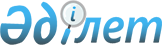 "Балалы отбасыларға берілетін мемлекеттік жәрдемақыларды тағайындау және төлеу қағидаларын бекіту туралы" Қазақстан Республикасы Денсаулық сақтау және әлеуметтік даму министрінің 2015 жылғы 5 мамырдағы № 319 бұйрығына өзгерістер мен толықтырулар енгізу туралы
					
			Күшін жойған
			
			
		
					Қазақстан Республикасы Еңбек және халықты әлеуметтік қорғау министрінің 2022 жылғы 22 қарашадағы № 470 бұйрығы. Қазақстан Республикасының Әділет министрлігінде 2022 жылғы 24 қарашада № 30686 болып тіркелді. Күші жойылды - Қазақстан Республикасы Еңбек және халықты әлеуметтік қорғау министрінің 2023 жылғы 24 мамырдағы № 169 бұйрығымен.
      Ескерту. Күші жойылды – ҚР Еңбек және халықты әлеуметтік қорғау министрінің 24.05.2023 № 169 (01.07.2023 бастап қолданысқа енгізіледі) бұйрығымен.
      БҰЙЫРАМЫН:
      1. "Балалы отбасыларға берілетін мемлекеттік жәрдемақыларды тағайындау және төлеу қағидаларын бекіту туралы" Қазақстан Республикасы Денсаулық сақтау және әлеуметтік даму министрінің 2015 жылғы 5 мамырдағы № 319 бұйрығына (Нормативтік құқықтық актілерді мемлекеттік тіркеу тізілімінде № 11507 болып тіркелген) мынадай өзгерістер енгізілсін: 
      кіріспе мынадай редакцияда жазылсын:
      "Балалы отбасыларға берілетін мемлекеттік жәрдемақылар туралы" Қазақстан Республикасы Заңының 3-1-бабының 1) тармақшасына және "Мемлекеттік көрсетілетін қызметтер туралы" Қазақстан Республикасы Заңының 10-бабының 1) тармақшасына сәйкес БҰЙЫРАМЫН:";
      көрсетілген бұйрықпен бекітілген Балалы отбасыларға берілетін мемлекеттік жәрдемақыларды тағайындау және төлеу қағидаларында:
      1-тармақтың екінші бөлігінің бесінші абзацы мынадай редакцияда жазылсын:
      "мүгедектігі бар баланы (мүгедектігі бар балаларды) тәрбиелеп отырған анаға немесе әкеге, бала асырап алушыға, қамқоршыға (қорғаншыға) тағайындалатын және төленетін ай сайынғы мемлекеттік жәрдемақы (бұдан әрі – мүгедектігі бар баланы тәрбиелеушіге берілетін жәрдемақы);";
      2-тармақта:
      4) тармақша мынадай редакцияда жазылсын:
      "4) жәрдемақы алушы – бала туғанда берілетін жәрдемақы, бала күтімі бойынша жәрдемақы және (немесе) көпбалалы отбасыларға берілетін жәрдемақы және (немесе) мүгедектігі бар баланы тәрбиелеушіге берілетін жәрдемақы және (немесе) көпбалалы анаға берілетін жәрдемақы тағайындалған өтініш беруші;";
      9) тармақша мынадай редакцияда жазылсын:
      "9) мемлекеттік қызмет көрсетуге қойылатын негізгі талаптар тізбесі – мемлекеттік қызмет көрсету ерекшеліктері ескеріле отырып, қызмет көрсету процесінің сипаттамаларын, нысанын, мазмұны мен нәтижесін, сондай-ақ өзге де мәліметтерді қамтитын талаптар;";
      17) тармақша мынадай редакцияда жазылсын:
      "17) электрондық өтінім – бала туғанда берілетін жәрдемақыны, бала күтімі бойынша жәрдемақыны, көпбалалы отбасыға берілетін жәрдемақыны, мүгедектігі бар баланы тәрбиелеушіге берілетін жәрдемақыны және көпбалалы анаға берілетін жәрдемақыны тағайындауға қажет Мемлекеттік корпорацияның электрондық цифрлық қолтаңбасымен куәландырылған электрондық құжат нысанындағы мәліметтер;";
      5-тармақ мынадай редакцияда жазылсын:
      "5. Бала туғанда берілетін және бала күтімі бойынша жәрдемақыларды тағайындау үшін өтініш беруші Мемлекеттік корпорация немесе портал арқылы жәрдемақы тағайындау жөніндегі уәкілетті органға осы Қағидаларға 1-1-қосымшаға сәйкес "Бала туғанда берілетін және бала күтімі бойынша жәрдемақыларды тағайындау" мемлекеттік қызметін көрсетуге қойылатын негізгі талаптар тізбесінде көрсетілген құжаттарды қоса бере отырып, осы Қағидаларға 1-қосымшаға сәйкес нысан бойынша өтінішпен жүгінеді.
      Бала туғанда берілетін және бала күтімі жөніндегі жәрдемақыларды тағайындау үшін өтініш ұсыну "Мемлекеттік көрсетілетін қызметтер туралы" Қазақстан Республикасының Заңына сәйкес жәрдемақыны проактивті көрсетілетін қызмет арқылы тағайындаған кезде талап етілмейді.
      Өтініш берушінің электрондық өтінішінде көрсетілген өтініш берушінің жеке басын куәландыратын құжат, баланың (балалардың) туу туралы куәлігі (куәліктері) немесе азаматтық хал актілерін жазу органдары берген туу туралы актілік жазбадан үзінді көшірме немесе азаматтық хал актілерін тіркеу туралы анықтаманың мәліметтері, неке қию (ерлі-зайыптылық), некені бұзу туралы куәлік, балаға қамқоршылық (қорғаншылық) белгіленгенін растайтын құжат немесе туу туралы актілік жазбадан бала асырап алу туралы мәліметтер, тұрғылықты жері бойынша тіркелуі туралы мәліметтер осы Қағидаларға 2-қосымшаға сәйкес мемлекеттік органдардың және (немесе) ұйымдардың ақпараттық жүйелеріне сұрау салуларға сәйкес "электрондық үкімет" шлюзі арқылы тиісті мемлекеттік ақпараттық жүйелерден (бұдан әрі – ақпараттық жүйелер) алынады.
      Бала туғанда берілетін және бала күтімі бойынша жәрдемақыларды тағайындау үшін баланың (балалардың) туу туралы куәлігі не туу туралы азаматтық хал актілер жазбасынан мәліметтерді қамтитын анықтама, Қазақстан Республикасынан тыс жерлерде тіркелген неке (ерлі-зайыптылық) қию туралы мәліметтерді қоспағанда, неке (ерлі-зайыптылық) қию, бұзу туралы куәлік, сондай-ақ балаға қорғаншылық (қамқоршылық) белгіленгенін растайтын құжат немесе туу туралы актілік жазбадан бала асырап алу туралы мәліметтер, банк шотының нөмірі туралы мәліметтер осы Қағидаларға 2-қосымшаға сәйкес мемлекеттік органдардың және (немесе) ұйымдардың ақпараттық жүйелеріне сұрау салуға сәйкес көрсетілген құжаттарда қамтылған ақпарат расталған кезде талап етілмейді.
      Мемлекеттік қызмет көрсету ерекшеліктері ескеріле отырып, қызмет көрсету процесінің сипаттамаларын, нысанын, мазмұны мен нәтижесін, сондай-ақ өзге де мәліметтерді қамтитын талаптар осы Қағидаларға 1-1-қосымшаға сәйкес "Бала туғанда берілетін және бала күтімі бойынша жәрдемақыларды тағайындау" мемлекеттік қызметін көрсетуге қойылатын негізгі талаптар тізбесінде келтірілген.
      Баланың (балалардың) тууын тіркеген кезде көрсетілетін қызметті алушының таңдауы бойынша "Бала туғанда берілетін және бала күтімі бойынша жәрдемақыларды тағайындау" мемлекеттік қызметі "бір өтініш" қағидаты бойынша көрсетіледі.";
      7-тармақ мынадай редакцияда жазылсын:
      "7. Көпбалалы отбасына жәрдемақы тағайындау үшін осы Қағидаларға 3-қосымшаға сәйкес нысан бойынша өтінішке осы Қағидаларға 3-1-қосымшаға сәйкес "Көп балалы отбасына жәрдемақы тағайындау" мемлекеттік қызметін көрсетуге қойылатын негізгі талаптар тізбесінде көрсетілген құжаттар қоса беріледі.
      Өтініш берушінің электрондық өтінішінде көрсетілген өтініш берушінің жеке басын куәландыратын құжат, баланың (балалардың) туу туралы куәлігі (куәліктері) немесе азаматтық хал актілерін жазу органдары берген туу туралы актілік жазбадан үзінді көшірме немесе азаматтық хал актілерінің тіркеу туралы анықтаманың, неке қию (ерлі-зайыптылық), некені бұзу туралы куәліктің, балаға қамқоршылық (қорғаншылық) белгіленгенін растайтын құжаттың мәліметтері немесе туу туралы актілік жазбадан бала асырап алу туралы мәліметтер, тұрғылықты жері бойынша тіркелуі туралы мәліметтер осы Қағидаларға 2-қосымшаға сәйкес мемлекеттік органдардың және (немесе) ұйымдардың ақпараттық жүйелеріне сұрау салуға сәйкес "электрондық үкімет" шлюзі арқылы тиісті мемлекеттік ақпараттық жүйелерден (бұдан әрі – ақпараттық жүйелер) алынады.
      Бала туғанда берілетін және бала күтімі бойынша жәрдемақыларды тағайындау үшін баланың (балалардың) туу туралы куәлігі не туу туралы азаматтық хал актілер жазбасынан мәліметтерді қамтитын анықтама, Қазақстан Республикасынан тыс жерлерде тіркелген неке қию (ерлі-зайыптылық) туралы мәліметтерді қоспағанда, неке қию (ерлі-зайыптылық), некені бұзу туралы куәлік, сондай-ақ балаға қорғаншылық (қамқоршылық) белгіленгенін растайтын құжат немесе туу туралы актілік жазбадан бала асырап алу туралы мәліметтер, банк шотының нөмірі туралы мәліметтер осы Қағидаларға 2-қосымшаға сәйкес мемлекеттік органдардың және (немесе) ұйымдардың ақпараттық жүйелеріне сұрау салуға сәйкес көрсетілген құжаттарда қамтылған ақпарат расталған кезде талап етілмейді.
      Мемлекеттік қызмет көрсету процесінің сипаттамасын, нысанын, мазмұны мен нәтижесін, сондай-ақ мемлекеттік қызмет көрсету ерекшеліктерін ескере отырып, өзге де мәліметтерді қамтитын талаптар осы Қағидаларға 3-1-қосымшаға сәйкес "Көпбалалы отбасына жәрдемақы тағайындау" мемлекеттік қызметін көрсетуге қойылатын негізгі талаптар тізбесінде келтірілген.";
      3-параграф мынадай редакцияда жазылсын:
      "3-параграф. Мүгедектігі бар баланы тәрбиелеушіге берілетін жәрдемақыны тағайындау тәртібі
      11. Балаға мүгедектік алғаш рет белгіленген кезде мүгедектігі бар баланы тәрбиелеушіге берілетін жәрдемақыны тағайындау үшін өтініш беруші Қазақстан Республикасы Денсаулық сақтау және әлеуметтік даму министрінің 2015 жылғы 14 сәуірдегі № 223 бұйрығымен (бұдан әрі – № 223 бұйрық) бекітілген (Нормативтік құқықтық актілерді мемлекеттік тіркеу тізілімінде № 11110 болып тіркелген) Мемлекеттік базалық зейнетақы төлемін бюджет қаражаты есебінен беру, сондай-ақ жасына байланысты зейнетақы төлемдерін, мүгедектігі бойынша, асыраушысынан айырылу жағдайы бойынша берілетін мемлекеттік әлеуметтік жәрдемақыларды, мемлекеттік арнайы жәрдемақыларды тағайындау және жүзеге асыру қағидаларына 3-қосымшаға сәйкес нысан бойынша өтінішпен тұрғылықты жері бойынша МӘС бөлімшесіне жүгінеді.
      Балаға (балаларға) мүгедектік белгілеген кезде көрсетілетін қызметті алушының таңдауы бойынша "Мүгедектігі бар баланы тәрбиелеп отырған анаға немесе әкеге, бала асырап алушыға, қорғаншыға (қамқоршыға) жәрдемақы тағайындау" мемлекеттік қызметі "бір өтініш" қағидаты бойынша көрсетіледі.
      Мүгедектігі бар баланы тәрбиелеушіге берілетін жәрдемақыны тағайындау үшін өтініш ұсыну "Мемлекеттік көрсетілетін қызметтер туралы" Қазақстан Республикасының Заңына сәйкес проактивті көрсетілетін қызмет арқылы жәрдемақы тағайындау кезінде талап етілмейді.
      12. Мүгедектігі бар баланы тәрбиелеушіге берілетін жәрдемақы жәрдемақы тағайындау жөніндегі уәкілетті органға тікелей немесе Мемлекеттік корпорация немесе портал арқылы жүгінген күннен бастап баланың барлық мүгедектік кезеңіне тағайындалады.
      Мүгедектігі бар бала толық мемлекеттік қамсыздандыруға алынған кезде мүгедек баланы тәрбиелеушіге берілетін жәрдемақы бала отбасында демалыста болған кезеңге бала толық мемлекеттік қамсыздандыруда болған мемлекеттік мекеменің аталған фактіні құжаттамалық растаған жағдайда тағайындалады.
      13. Мүгедектігі бар баланы тәрбиелеушіге берілетін жәрдемақы баланың отбасы табысына қарамастан тағайындалады.
      14. Мүгедектігі бар баланы тәрбиелеушіге берілетін жәрдемақы тағайындау үшін тұрғылықты жері бойынша осы Қағидаларға 5-қосымшаға сәйкес нысан бойынша ұсынылатын өтінішке осы Қағидаларға 5-1-қосымшаға сәйкес "Мүгедектігі бар баланы тәрбиелеп отырған анаға немесе әкеге, бала асырап алушыға, қорғаншыға (қамқоршыға) жәрдемақы тағайындау" мемлекеттік қызметін көрсетуге қойылатын негізгі талаптар тізбесінде көрсетілген құжаттар қоса беріледі.
      Өтініш берушінің электрондық өтінішінде көрсетілген өтініш берушінің жеке басын куәландыратын құжат, баланың (балалардың) туу туралы куәлігі (куәліктері) немесе азаматтық хал актілерін жазу органдары берген туу туралы актілік жазбадан үзінді көшірме немесе азаматтық хал актілерінің тіркеу туралы анықтаманың, баланың мүгедектігі туралы анықтаманың, неке қию (ерлі-зайыптылық), некені бұзу туралы куәліктің, балаға қамқоршылық (қорғаншылық) белгіленгенін растайтын құжаттың мәліметтері немесе туу туралы актілік жазбадан бала асырап алу туралы мәліметтер, тұрғылықты жері бойынша тіркелуі туралы мәліметтер, банк шотының нөмірі туралы мәліметтер осы Қағидаларға 2-қосымшаға сәйкес мемлекеттік органдардың және (немесе) ұйымдардың ақпараттық жүйелеріне сұрау салуға сәйкес тиісті ақпараттық жүйелерден алынады.
      Мүгедектігі бар баланы тәрбиелеушіге берілетін жәрдемақыны тағайындау үшін баланың (балалардың) туу туралы куәлігі не туу туралы актілік жазбадан үзінді көшірме, Қазақстан Республикасынан тыс жерлерде тіркелген неке (ерлі-зайыптылық) қию туралы мәліметтерді қоспағанда, неке (ерлі-зайыптылық) қию, бұзу туралы куәлік, балаға қорғаншылық (қамқоршылық) белгіленгенін растайтын құжат немесе туу туралы актілік жазбадан бала асырап алу туралы мәліметтер, банк шотының нөмірі туралы мәліметтер осы Қағидаларға 2-қосымшаға сәйкес мемлекеттік органдардың және (немесе) ұйымдардың ақпараттық жүйелеріне сұрау салуға сәйкес көрсетілген құжаттарда расталған кезде талап етілмейді.
      Мемлекеттік қызмет көрсету ерекшеліктері ескеріле отырып, қызмет көрсету процесінің сипаттамаларын, нысанын, мазмұны мен нәтижесін, сондай-ақ өзге де мәліметтерді қамтитын мемлекеттік қызмет көрсетуге қойылатын негізгі талаптар тізбесі осы Қағидаларға 5-1-қосымшаға сәйкес "Мүгедектігі бар баланы тәрбиелеп отырған анаға немесе әкеге, бала асырап алушыға, қорғаншыға (қамқоршыға) жәрдемақы тағайындау" мемлекеттік қызметін көрсетуге қойылатын негізгі талаптар тізбесі келтірілген.";
      19-тармақ мынадай редакцияда жазылсын:
      "19. Көпбалалы аналарға арналған жәрдемақыны тағайындау үшін тұрғылықты жері бойынша осы Қағидаларға 7-қосымшаға сәйкес нысан бойынша ұсынылатын өтінішке осы Қағидаларға 7-1-қосымшаға сәйкес "Алтын алқа", "Күміс алқа" алқаларымен марапатталған немесе бұрын "Батыр ана" атағын алған, І және ІІ дәрежелі "Ана даңқы" ордендерімен марапатталған көпбалалы аналарға мемлекеттік жәрдемақы тағайындау" мемлекеттік қызмет көрсетуге қойылатын негізгі талаптар тізбесінде көрсетілген құжаттар қоса беріледі.
      Жеке басты және тұрғылықты жері бойынша тіркелгенін куәландыратын мәліметтер осы Қағидаларға 2-қосымшаға сәйкес мемлекеттік органдардың және (немесе) ұйымдардың ақпараттық жүйелеріне сұрау салуға сәйкес ақпараттық жүйелерден алынады.
      Көпбалалы аналардың "Алтын алқа", "Күміс алқа" алқаларымен марапатталғаны немесе алғаны немесе бұрын "Батыр ана" атағын алғаны, І және ІІ дәрежелі "Ана даңқы" ордендерімен марапатталғаны туралы құжаттарды, банк шотының нөмірі туралы мәліметтерді ұсыну, оларда қамтылған ақпарат осы Қағидаларға 2-қосымшаға сәйкес мемлекеттік органдардың және (немесе) ұйымдардың ақпараттық жүйелеріне сұрау салуға сәйкес расталған кезде талап етілмейді.
      Мемлекеттік қызмет көрсету ерекшеліктері ескеріле отырып, қызмет көрсету процесінің сипаттамаларын, нысанын, мазмұны мен нәтижесін, сондай-ақ өзге де мәліметтерді қамтитын талаптар осы Қағидаларға 7-1-қосымшаға сәйкес "Алтын алқа", "Күміс алқа" алқаларымен марапатталған немесе бұрын "Батыр ана" атағын алған, І және ІІ дәрежелі "Ана даңқы" ордендерімен марапатталған көпбалалы аналарға мемлекеттік жәрдемақы тағайындау" мемлекеттік қызмет көрсетуге қойылатын негізгі талаптар тізбесінде келтірілген.";
      24-тармақ мынадай редакцияда жазылсын:
      "24. Бала туғанда берілетін жәрдемақы және (немесе) бала күтімі бойынша, мүгедектігі бар баланы тәрбиелеушіге берілетін жәрдемақыларды тағайындау үшін өтініш беруші портал арқылы жүгінген кезде ұсынылған мәліметтерді растау және осы Қағидаларға 11, 12-қосымшаларға сәйкес өтініш нысанында көзделген қажетті мәліметтерді алу үшін мемлекеттік органдардың және (немесе) ұйымдардың ақпараттық жүйелеріне сұрау салуды өтініш берушінің өзі жүзеге асырады.
      Растайтын мәліметтерді алған кезде портал арқылы сұрау салуды жүзеге асырған өтініш беруші бала туғанда берілетін және (немесе) бала күтімі бойынша және (немесе) мүгедектігі бар баланы тәрбиелеушіге берілетін жәрдемақыны тағайындау туралы электрондық өтінішті өзінің ЭЦҚ-сы арқылы куәландырады және оны уәкілетті мемлекеттік органның автоматтандырылған ақпараттық жүйесіне жібереді.
      Өтініш беруші талап етілген құжаттарды тапсырған кезде өтініш берушінің "жеке кабинетінде" мемлекеттік қызметті көрсету үшін сұранысты қабылдау мәртебесі көрінеді.";
      25-тармақтың 5), 6) және 7) тармақшалары мынадай редакцияда жазылсын:
      "5) мүгедектігі бар баланы тәрбиелеушіге берілетін жәрдемақы тағайындалатын баланың он сегіз жасқа толу-толмауы (мүгедектігі бар баланы тәрбиелеушіге жәрдемақы тағайындау үшін);
      6) балада мүгедектіктің болуы (мүгедектігі бар баланы тәрбиелеушіге жәрдемақы тағайындау үшін);
      7) өтініш берушінің және мүгедектігі бар баланың (балалардың) тұрақты тұрғылықты жері тіркеуінің болуы (мүгедек баланы (балаларды) тәрбиелеушіге жәрдемақы тағайындау үшін).";
      26-тармақтың бірінші бөлігі мынадай редакцияда жазылсын:
      "26. МӘС бөлімшесі мүгедектігі бар баланы тәрбиелеушіге берілетін жәрдемақыны тағайындауға өтініш қабылданған күннен бастап бір жұмыс күні ішінде осы Қағидалардың 14-тармағында көзделген тәртіппен өтініштен және өтініш беруші тұпнұсқада ұсынған құжаттардың электрондық көшірмелерін қоса алғанда, құжаттардың топтамасынан тұратын электрондық өтінімді Мемлекеттік корпорацияның бөлімшесіне жібереді.";
      38-тармақтың бірінші бөлігі мынадай редакцияда жазылсын:
      "38. Бала күтімі жөніндегі, мүгедектігі бар баланы тәрбиелеушіге берілетін, көпбалалы отбасыларға берілетін және көпбалалы анаға берілетін жәрдемақы ай сайын ағымдағы ай үшін төленеді.";
      41-тармақ мынадай редакцияда жазылсын:
      "41. Мемлекеттік корпорацияның бөлімшесі тиісті жәрдемақылар төлемін осы Қағидаларға 27-қосымшаға сәйкес нысан бойынша жәрдемақы тағайындау жөніндегі уәкілетті органның төлемді тоқтата тұру туралы шешімінің негізінде өтініш берушіден және (немесе) ақпараттық жүйелерден:
      1) жәрдемақылар беру жөніндегі уәкілетті ұйым ұсынатын алушының банк шоты бойынша үш және одан көп ай бойы шығыс операцияларының болмауы туралы;
      2) алушылар қатарынан іздеуде жүрген адамдардың хабар-ошарсыз кету, іздеуде жүру фактісінің, оның ішінде ақпараттық жүйелерден анықталғаны туралы;
      3) жәрдемақыларды алушылардың және асырауындағылардың Қазақстан Республикасының шегінен тыс жерлерге тұрақты тұруға кету фактісінің, оның ішінде ақпараттық жүйелерден анықталғаны туралы;
      4) шетелдіктің немесе азаматтығы жоқ адамның, қандастың жеке басын куәландыратын құжаттың қолданылу мерзімінің өтуі, оның ішінде ақпараттық жүйелерден анықталғаны туралы;
      5) жәрдемақы алушының сот тағайындаған бас бостандығынан айыру түріндегі қылмыстық жазаны өтеуі туралы;
      6) арнаулы әлеуметтік қызметтер ақылы негізде ұсынылатын адамдарды қоспағанда, мүгедектігі бар баланың (мүгедектігі бар балалардың) мемлекеттік медициналық-әлеуметтік мекемелерде (ұйымдарда) тұруы туралы, оның ішінде ақпараттық жүйелерден анықталғаны туралы;
      7) жәрдемақы алушылардың және асырауындағылардың қайтыс болу фактісінің, оның ішінде ақпараттық жүйелерден анықталғаны туралы;
      8) күндізгі оқу орнында тиісті курста оқу фактісінің болмауы туралы;
      9) көпбалалы отбасыға берілетін жәрдемақысы үшін баланың кәмелеттік жасқа толуы туралы мәліметтер келіп түскен айдан кейінгі айдың бірінші күнінен бастап төлемдерді тоқтата тұрады.";
      42-тармақтың екінші бөлігі мынадай редакцияда жазылсын:
      "Бала күтімі жөніндегі, көпбалалы отбасыға, мүгедектігі бар баланы тәрбиелеушіге берілетін жәрдемақыларды тоқтатқаннан кейін оны алуға құқық туындаған кезде өтініш беруші Мемлекеттік корпорация бөлімшесіне жәрдемақыға құқықты растайтын құжаттарды қоса отырып осы Қағидаларға 1, 3, 5-қосымшаларға сәйкес нысандар бойынша қайтадан өтініш тапсырады. Өтініш беру күні жүгіну күні болып есептеледі.";
      49-тармақтың екінші бөлігінде:
      екінші абзац мынадай редакцияда жазылсын:
      "Ұлы Отан соғысына қатысушыларға және осы кезеңде жаралануы, контузия алуы, мертігуі салдарынан немесе ауруға шалдығуы салдарынан мүгедектігі бар азаматтарға;";
      төртінші абзац мынадай редакцияда жазылсын:
      "бірінші топтағы мүгедектігі бар азаматтарға;";
      1, 1-1, 2, 3, 3-1, 4, 5, 5-1, 7, 7-1, 11, 12, 17, 18, 19, 21, 27, 28 және 29-қосымшалар осы бұйрыққа 1, 2, 3, 4, 5, 6, 7, 8, 9, 10, 11, 12, 13, 14, 15, 16, 17, 18 және 19-қосымшаларға сәйкес жаңа редакцияда жазылсын;
      осы бұйрыққа 20 және 21-қосымшаларға сәйкес 12-1 және 12-2-қосымшалармен толықтырылсын.
      2. Қазақстан Республикасы Еңбек және халықты әлеуметтік қорғау министрлігінің Әлеуметтік көмек департаменті Қазақстан Республикасының заңнамасында белгіленген тәртіппен:
      1) осы бұйрықты Қазақстан Республикасының Әділет министрлігінде мемлекеттік тіркеуді;
      2) осы бұйрық ресми жарияланғаннан кейін оны Қазақстан Республикасы Еңбек және халықты әлеуметтік қорғау министрлігінің интернет-ресурсында орналастыруды;
      3) осы бұйрық Қазақстан Республикасының Әділет министрлігінде мемлекеттік тіркелгеннен кейін он жұмыс күні ішінде осы тармақтың 1) және 2) тармақшаларында көзделген іс-шаралардың орындалуы туралы мәліметтерді Қазақстан Республикасы Еңбек және халықты әлеуметтік қорғау министрлігінің Заң қызметі департаментіне ұсынуды қамтамасыз етсін.
      3. Осы бұйрықтың орындалуын бақылау Қазақстан Республикасының Еңбек және халықты әлеуметтік қорғау вице-министрі Н.Е. Сағындықоваға жүктелсін.
      4. Осы бұйрық алғашқы ресми жарияланған күнінен кейін күнтізбелік он күн өткен соң қолданысқа енгізіледі.
      КЕЛІСІЛДІ
      Қазақстан Республикасының
      Ауыл шаруашылығы министрлігі 
      КЕЛІСІЛДІ
      Қазақстан Республикасының 
      Цифрлық даму, инновациялар 
      және аэроғарыш өнеркәсібі министрлігі Бала тууға байланысты тағайындалатын және төленетін біржолғы мемлекеттік жәрдемақыны және (немесе) бала бір жасқа толғанға дейін оның күтімі бойынша тағайындалатын және төленетін ай сайынғы мемлекеттік жәрдемақыны тағайындауға арналған өтініш
      Қазақстан Республикасы 
      Еңбек және әлеуметтік қорғау комитетінің 
      ____________________ облысы (қаласы) 
      бойынша департаменті
      Бөлімше коды:______________________________ 
      Өтініш беруші туралы мәлімет (белгі қою): ата-ана ___ қорғаншы 
      (қамқоршы) ___ 
      Жеке сәйкестендіру нөмірі:___________________ 
      Өтініш берушінің тегі, аты, әкесінің аты (бар болса): 
      _____________________________________________________________ 
      Туған күні: _______ жылғы "___" _____________ 
      Жеке басты куәландыратын құжаттың түрі: _________________________ 
      Құжаттың сериясы: _______ құжаттың нөмірі: _______ кім берген: ______ 
      Берілген күні: _____ жылғы "___" _____________ 
      Тұрғылықты жерінің мекенжайы: 
      ___________________ облысы ________________ қаласы (ауданы) 
      _________________ ауылы _____________ көшесі (шағын аудан) 
      _____________ - үй ________ - пәтер 
      Бала тууға байланысты тағайындалатын және төленетін біржолғы 
      мемлекеттік жәрдемақы және (немесе) бала бір жасқа толғанға дейін оның 
      күтімі бойынша тағайындалатын және төленетін ай сайынғы мемлекеттік 
      жәрдемақы тағайындалатын бала туралы мәліметтер 
      Баланың жеке сәйкестендіру нөмірі: ______________________________ 
      Баланың тегі, аты, әкесінің аты (бар болса): 
      ______________________________________________________________ 
      Баланың туған күні: _____ жылғы "___" ________ 
      Баланың туу кезектілігі: _____________ 
      Өтініш берушінің отбасы құрамы туралы мәліметтер
      Маған бала туғанда берілетін жәрдемақыны және (немесе) бала бір жасқа толғанға дейін оның күтімі жөніндегі жәрдемақыны республикалық бюджет қаражаты есебінен (қажеттінің астын сызу) тағайындауды сұраймын.
      Бала туғанда берілетін жәрдемақыны және (немесе) бала бір жасқа толғанға дейін оның күтімі жөніндегі жәрдемақыны тағайындауға қажетті менің дербес деректерімді жинауға және өңдеуге келісім беремін.
      Жәрдемақы тағайындау (тағайындаудан бас тарту) туралы шешім қабылдау жөнінде ұялы телефонға смс-хабарландыру жіберу арқылы хабардар етуге келісім беремін.
      Төленетін жәрдемақы мөлшерінің өзгеруіне әкелетін барлық өзгерістер, сондай-ақ тұрғылықты жерімнің (оның ішінде Қазақстан Республикасының шегінен тыс жерлерге кету), анкеталық деректердің, банктік деректемелердің өзгеруі туралы Мемлекеттік корпорацияның бөлімшесіне он жұмыс күні ішінде хабарлауға міндеттенемін.
      Мемлекеттік бюджеттен және (немесе) Мемлекеттік әлеуметтік сақтандыру қорынан төленетін жәрдемақыларды және (немесе) әлеуметтік төлемдерді аударуға арналған жеке банк шотын немесе электрондық ақшаның электрондық әмиянын ашу мүмкіндігі туралы, сондай-ақ осындай шоттағы ақшаны, оның ішінде электрондық ақшаның электрондық әмияндарындағы электрондық ақшаны үшінші тұлғалардың өндіріп алуға жүгінуіне жол берілмейтіні туралы хабардар етілдім.
      Осымен Мемлекеттік корпорация бөлімшесіне ұсынылған құжаттардың түпнұсқалығын растаймын.
      Өтінішке қоса берілген құжаттар тізбесі:
      Өтініш берушінің байланыс деректері:
      телефоны ____________ ұялы ________________________
      электрондық пошта мекенжайы _________________________________
      20___ жылғы "____" ______.
      Өтініш берушінің қолы ____________
      Өтініш 20___ жылғы "___" ________ қабылданды, № ______________
      Құжаттарды қабылдаған адамның тегі, аты, әкесінің аты (бар болса), лауазымы және қолы: 
      ___________________________ _______________ "Бала туғанда берілетін және бала күтімі бойынша жәрдемақыларды тағайындау" мемлекеттік қызметін көрсетуге қойылатын негізгі талаптар тізбесі Мемлекеттік органдардың және (немесе) ұйымдардың ақпараттық жүйелеріне сұрау салу
      Бала туғанда берілетін жәрдемақыны және (немесе) бала күтімі жөніндегі жәрдемақыны немесе көпбалалы отбасыға жәрдемақы немесе мүгедектігі бар баланы тәрбиелеушіге берілетін жәрдемақыны, көпбалалы аналарға берілетін жәрдемақыны тағайындау үшін өтініш берушінің, отбасы мүшелерінің ЖСН бойынша "электрондық үкімет" шлюзі арқылы мемлекеттік органдардың және (немесе) ұйымдардың ақпараттық жүйелерінде мынадай:
      1) ЖТ МДҚ-дан жеке басты куәландыратын; 
      2) ЖТ МДҚ-дан тұрғылықты тұратын жері бойынша тіркелуі туралы; 
      3) ЖТ МДҚ-дан өтініш беруші мен өгей (және қамқорлыққа алынған) балаларының тұрақты және бірге тұратын тұрғылықты жері бойынша тіркелуі туралы; 
      4) ЖТ МДҚ-дан өтініш беруші мен мүгедектігі бар баланың тұрақты және бірге тұратын тұрғылықты жері бойынша тіркелуі туралы (мүгедектігі бар баланы тәрбиелеушіге берілетін жәрдемақыны тағайындау үшін);
      5) АХАЖ АЖ-дан өтініш берушінің барлық балалары Қазақстан Республикасында туған кезде балаларының ЖСН бойынша тууын (қайтыс болуын) тіркеу туралы;
      6) АХАЖ АЖ-дан өтініш берушінің неке (ерлі-зайыптылық) қиюын, бұзуын тіркеу туралы;
      7) Қазақстан Республикасы Білім және ғылым министрлігінің АЖ-сынан балаға қамқоршылық (қорғаншылық) белгілеу туралы;
      8) АХАЖ АЖ-дан баланың туу туралы актілік жазбадан бала асырап алу туралы мәліметтер;
      9) уәкілетті мемлекеттік органның АЖ-сынан Мемлекеттік корпорация бөлімшесінің коды туралы;
      10) Мүгедектердің орталықтандырылған дерекқорынан мүгедектігі бар балаға мүгедектік белгілеу туралы (мүгедектігі бар баланы тәрбиелеушіге жәрдемақы тағайындау үшін);
      11) Қазақстан Республикасы Президенті Әкімшілігінің "Мемлекеттік наградалар" АЖ-дан наградтау немесе "Алтын алқа", "Күміс алқа" алқаларымен наградталған немесе бұрын "Батыр ана" атағын алған, І және ІІ дәрежелі "Ана даңқы" ордендерімен наградталған көпбалалы ана атағын алу туралы;
      12) Қазақстан Республикасының Білім және ғылым министрлігінің АЖ-сынан күндізгі оқу бөлімінде оқу фактісі туралы мәліметтер алу үшін сұрау салулар қалыптастырылады.
      Мемлекеттік органдардың және (немесе) ұйымдардың АЖ-сынан және ЕДБ АЖ-дан сұратылатын мәліметтерді растайтын электрондық құжаттар тиісті мемлекеттік органдардың және (немесе) ұйымдардың, ЕДБ және "электрондық үкімет" шлюзінің ЭЦҚ-сымен, сондай-ақ сұрау салуды жүзеге асырған Мемлекеттік корпорация бөлімшесінің немесе өтініш берушінің ЭЦҚ-сымен куәландырылады.
      Ескертпе: аббревиатуралардың толық жазылуы:
      АЖ – ақпараттық жүйе;
      АХАЖ АЖ – "АХАЖ тіркеу пункті" ақпараттық жүйесі;
      ЕДБ АЖ – екінші деңгейдегі банктердің ақпараттық жүйесі;
      ЖТ МДҚ – "Жеке тұлғалар" мемлекеттік деректер қоры;
      ЖСН – жеке сәйкестендіру нөмірі;
      ЭЦҚ – электрондық цифрлық қолтаңба. Бірге тұратын кәмелетке толмаған төрт және одан көп балалары, оның ішінде кәмелеттік жасқа толғаннан кейін білім беру ұйымдарын бітіретін уақытқа дейін (бірақ жиырма үш жасқа толғанға дейін) орта, техникалық және кәсіптік, орта білімнен кейінгі, жоғары және (немесе) жоғары оқу орнынан кейінгі білім беру ұйымдарында күндізгі оқу нысаны бойынша оқитын балалары бар көпбалалы отбасыларға тағайындалатын және төленетін ай сайынғы мемлекеттік жәрдемақыны тағайындауға арналған өтініш
      Қазақстан Республикасы Еңбек және әлеуметтік қорғау комитетінің 
      ____________________ облысы (қаласы) бойынша департаменті
      Бөлімше коды: _________________________________________________ 
      Жеке сәйкестендіру нөмірі:_______________________________________ 
      Өтініш берушінің тегі, аты, әкесінің аты (бар болса): _________________ 
      ______________________________________________________________ 
      Туған күні: _______ жылғы "_____" _________ 
      Жеке басты куәландыратын құжаттың түрі: _________________________ 
      Құжаттың сериясы: _____________ құжаттың нөмірі: _________________ 
      Кім берген: ______________________________ 
      Берілген күні: _____ жылғы "___" 
      Тұрғылықты жерінің мекенжайы:___________________________ облысы 
      _______________ қаласы (ауданы) ________________________________ 
      ауылы ____________________________ көшесі (шағын аудан)_________ 
      __ - үй ___________ - пәтер
      Өтініш берушінің зайыбы (жұбайы) және балалары туралы мәліметтер
      Маған бірге тұратын кәмелетке толмаған төрт және одан көп балалары, оның ішінде кәмелеттік жасқа толғаннан кейін білім беру ұйымдарын бітіретін уақытқа дейін (бірақ жиырма үш жасқа толғанға дейін) орта, техникалық және кәсіптік, орта білімнен кейінгі, жоғары және (немесе) жоғары оқу орнынан кейінгі білім беру ұйымдарында күндізгі оқу нысаны бойынша оқитын балалары бар көпбалалы отбасыларға тағайындалатын және төленетін ай сайынғы мемлекеттік жәрдемақыны тағайындауды сұраймын.
      Маған жәрдемақыны тағайындауға қажетті менің дербес деректерімді жинауға және өңдеуге келісім беремін.
      Жәрдемақы тағайындау (тағайындаудан бас тарту) туралы шешім қабылдау жөнінде ұялы телефонға смс-хабарландыру жіберу арқылы хабардар етуге келісім беремін.
      Жәрдемақы төлемін тоқтатуға, жәрдемақы мөлшерінің өзгеруіне, оның қысқаруына әкелетін барлық өзгерістер, сондай-ақ тұрғылықты жерімнің және өтініште көрсетілген балаларымның (оның ішінде Қазақстан Республикасының шегінен тыс жерлерге кету), сонымен қатар анкеталық деректердің, банктік деректемелердің өзгеруі туралы Мемлекеттік корпорацияның бөлімшесіне он жұмыс күні ішінде хабарлауға міндеттенемін.
      Жәрдемақы мөлшерінің өзгеруіне немесе оны қайта тағайындауға құқық туындаған кезде растайтын құжаттарды ұсыну қажеттігі туралы хабардар етілдім. 
      Мемлекеттік бюджеттен және (немесе) Мемлекеттік әлеуметтік сақтандыру қорынан төленетін жәрдемақыларды және (немесе) әлеуметтік төлемдерді аударуға арналған жеке банк шотын немесе электрондық ақшаның электрондық әмиянын ашу мүмкіндігі туралы, сондай-ақ осындай шоттағы ақшаны, оның ішінде электрондық ақшаның электрондық әмияндарындағы электрондық ақшаны үшінші тұлғалардың өндіріп алуға жүгінуіне жол берілмейтіні туралы хабардар етілдім.
      Осымен Мемлекеттік корпорация бөлімшесіне ұсынылған құжаттардың түпнұсқалығын растаймын.
      Өтінішке қоса берілген құжаттар тізбесі:
      Өтініш берушінің байланыс деректері:
      телефоны ________ ұялы _________________ Е-маil ____________
      Өтініш берушінің қолы __________________
      Құжаттар қабылданған күн 20___ жылғы "_____" ________ 
      Құжаттарды қабылдаған адамның тегі, аты, әкесінің аты (бар болса), лауазымы және қолы: 
      _________________________________ "Көпбалалы отбасына жәрдемақы тағайындау" мемлекеттік қызмет көрсетуге қойылатын негізгі талаптар тізбесі
      Бөлімше коды ________________________
      Қазақстан Республикасы
      Еңбек және әлеуметтік қорғау комитетінің
      ____________________ облысы (қаласы) бойынша департаменті Жәрдемақы мөлшерін өзгертуге өтініш
      Азамат _________________________________________________________ 
      (тегі, аты, әкесінің аты (бар болса) 
      Туған күні: _______ жылғы "___" ______________ 
      Жеке сәйкестендіру нөмірі: _____________________________________ 
      Тұрғылықты жерінің мекенжайы: 
      ______________ облысы ____________________ қаласы (ауданы) 
      _____________________ ауылы _________________ көшесі (шағын аудан) 
      _____________ - үй ________ - пәтер
      Көпбалалы отбасыларға берілетін жәрдемақы мөлшерін өзгерту үшін қосымша құжаттарды қабылдауды сұраймын.
      Өтінішке қоса берілген құжаттар тізбесі:
      Төлемді тағайындауға қажет менің дербес мәліметтерімді жинауға және өңдеуге келісім беремін.
      Өтініш берушінің байланыс деректері:
      телефоны ____________ ұялы _____________ Е-маil ______________ 
      Өтініш 20___ жылғы "____" ______ берілді. 
      Өтініш берушінің қолы ____________ 
      Азамат _________________________________________ өтініші 
      (өтінішті құжаттармен қабылдау күні) 
      20___ жылғы "_____" ________ қабылданды, 
      № ____________ 
      Құжаттарды қабылдаған адамның тегі, аты, әкесінің аты (бар болса), 
      лауазымы және қолы: 
      _________________________ _____________ _______________ Мүгедектігі бар баланы (балаларды) тәрбиелеп отырған анаға немесе әкеге, бала асырап алушыға, қамқоршыға (қорғаншыға) тағайындалатын және төленетін ай сайынғы мемлекеттік жәрдемақы тағайындау үшін өтініш
      Қазақстан Республикасы 
      Еңбек және әлеуметтік қорғау комитетінің 
      ____________________ облысы (қаласы) бойынша департаменті
      Бөлімше коды: __________________________________________________ 
      Өтініш беруші туралы мәлімет (белгі қою): ата-ана __ қамқоршы (қорғаншы) ___ 
      Жеке сәйкестендіру нөмірі: ________________________________________ 
      Өтініш берушінің тегі, аты, әкесінің аты (бар болса): ___________________ 
      _______________________________________________________________ 
      _______________________________________________________________ 
      Туған күні: _____ жылғы "____" ____________________________________ 
      Жеке басты куәландыратын құжаттың түрі: __________________________ 
      Құжаттың сериясы: _____ құжаттың нөмірі: _____ кім берген: __________ 
      Берілген күні: _____ жылғы "____" _______ 
      Тұрақты тұрғылықты жерінің мекенжайы: __________________ облысы 
      ______________________ қаласы (ауданы) ____________________ ауылы 
      _____________________ көшесі (шағынаудан) 
      ____________ - үй ________ - пәтер 
      Мүгедектігі бар баланы тәрбиелеушіге берілетін жәрдемақы 
      тағайындалатын бала туралы мәліметтер 
      Баланың жеке сәйкестендіру нөмірі: ________________________________ 
      Баланың тегі, аты, әкесінің аты (бар болса): 
      _______________________________________________________________ 
      Мүгедектігі бар баланың туған күні: _____ жылғы "____"_____________ 
      Тұрақты тұрғылықты жерінің мекенжайы: __________________ облысы 
      ______________________ қаласы (ауданы) ____________________ ауылы 
      _____________________ көшесі (шағынаудан) 
      ____________ - үй ________ - пәтер
      Маған мүгедектігі бар баланы тәрбиелеушіге берілетін жәрдемақыны тағайындауды сұраймын.
      Мүгедектігі бар баланы тәрбиелеушіге берілетін жәрдемақыны тағайындауға қажетті менің дербес деректерімді жинауға және өңдеуге келісім беремін.
      Мүгедектігі бар баланы тәрбиелеушіге берілетін жәрдемақыны тағайындау (тағайындаудан бас тарту) туралы шешім қабылдау жөнінде ұялы телефонға смс-хабарландыру жіберу арқылы хабардар етуге келісім беремін.
      Төленетін жәрдемақы мөлшерінің өзгеруіне әкелетін барлық өзгерістер, сондай-ақ тұрғылықты жерімнің (оның ішінде Қазақстан Республикасының шегінен тыс жерге кету), анкеталық деректерді, банк деректемелерінің өзгеруі туралы Мемлекеттік корпорацияның бөлімшесіне он жұмыс күні ішінде хабарлауға міндеттенемін.
      Мемлекеттік бюджеттен және (немесе) Мемлекеттік әлеуметтік сақтандыру қорынан төленетін жәрдемақыларды және (немесе) әлеуметтік төлемдерді аударуға арналған жеке банк шотын немесе электрондық ақшаның электрондық әмиянын ашу мүмкіндігі туралы, сондай-ақ осындай шоттағы ақшаны, оның ішінде электрондық ақшаның электрондық әмияндарындағы электрондық ақшаны үшінші тұлғалардың өндіріп алуға жүгінуіне жол берілмейтіні туралы хабардар етілдім.
      Осымен Мемлекеттік корпорацияның бөлімшесіне ұсынылған құжаттардың түпнұсқалығын растаймын.
      Өтінішке қоса берілген құжаттар тізбесі:
      Өтініш берушінің байланыс деректері:
      телефоны _______________ ұялы ________________ Е-маil ___________ 
      Өтініш берушінің қолы __________________________________________
      Өтініш 20__жылғы "___" ____________ қабылданды, № ______________
      Құжаттарды қабылдаған адамның тегі, аты, әкесінің аты (бар болса), лауазымы және қолы 
      _____________________ ____________________ "Мүгедектігі бар баланы тәрбиелеп отырған анаға немесе әкеге, бала асырап алушыға, қорғаншыға (қамқоршыға) жәрдемақы тағайындау" мемлекеттік қызметін көрсетуге қойылатын негізгі талаптар тізбесі "Алтын алқа", "Күміс алқа" алқаларымен марапатталған немесе бұрын "Батыр ана" атағын алған, І және ІІ дәрежелі "Ана даңқы" ордендерімен марапатталған көпбалалы аналарға тағайындалатын және төленетін ай сайынғы мемлекеттік жәрдемақы тағайындауға арналған үшін өтініш
      Қазақстан Республикасы 
      Еңбек және әлеуметтік қорғау комитетінің 
      ____________________ облысы (қаласы) бойынша департаменті 
      Аудан коды ____________________________________________________ 
      Азамат ________________________________________________________ 
      (Өтініш берушінің тегі, аты, әкесінің аты (бар болса) 
      Туған күні: _____ жылғы "____" ___________________________________ 
      Жеке сәйкестендіру нөмірі: _______________________________________ 
      Жеке басты куәландыратын құжаттың түрі: _________________________ 
      Құжаттың сериясы: ____ құжаттың нөмірі:______ кім берген: __________ 
      Берілген күні: _______ жылғы "______" ______________
      Тұрақты тұрғылықты жерінің мекенжайы: 
      ________________________________ 
      _________________________ облысы ________________ қаласы (ауданы) 
      ________________________ ауылы, _____________ көшесі (шағын аудан) 
      _________________ - үй, _______________ - пәтер
      Маған "Алтын алқа", "Күміс алқа" алқаларымен марапатталған немесе бұрын "Батыр ана" атағын алған, І және ІІ дәрежелі "Ана даңқы" ордендерімен марапатталған көпбалалы аналарға берілетін ай сайынғы мемлекеттік жәрдемақы тағайындауды сұраймын.
      Төлемдердің тоқтатылуына, тоқтатыла тұруына, мөлшерінің өзгеруіне әкелетін барлық өзгерістер, сондай-ақ тұрғылықты жерімнің (оның ішінде Қазақстан Республикасының шегінен тыс жерлерге кету), анкеталық деректердің, банк деректемелерінің өзгеруі туралы Мемлекеттік корпорацияның бөлімшесіне он жұмыс күні ішінде хабарлауға міндеттенемін.
      Мемлекеттік бюджеттен және (немесе) Мемлекеттік әлеуметтік сақтандыру қорынан төленетін жәрдемақыларды және (немесе) әлеуметтік төлемдерді аударуға арналған жеке банк шотын немесе электрондық ақшаның электрондық әмиянын ашу мүмкіндігі туралы, сондай-ақ осындай шоттағы ақшаны, оның ішінде электрондық ақшаның электрондық әмияндарындағы электрондық ақшаны үшінші тұлғалардың өндіріп алуға жүгінуіне жол берілмейтіні туралы хабардар етілдім.
      Осымен Мемлекеттік корпорация бөлімшесіне ұсынылған құжаттардың түпнұсқалығын растаймын.
      Өтінішке қоса берілген құжаттар тізбесі:
      Көпбалалы анаға берілетін жәрдемақыны тағайындауға қажетті менің дербес деректерімді жинауға және өңдеуге келісім беремін.
      Ақпараттық жүйелерде бар, заңмен қорғалатын құпияны құрайтын мәліметтерді пайдалануға келісемін.
      Көпбалалы анаға берілетін ай сайынғы мемлекеттік жәрдемақыны тағайындау (тағайындаудан бас тарту) туралы шешімді қабылдау жөнінде ұялы телефонға смс-хабарландыру жіберу арқылы хабардар етуге келісім беремін.
      Өтініш берушінің байланыс деректері:
      үйінің телефоны ____________ ұялы _____________ Е-маil ___________
      Өтініш берген күні: 20___ жылғы "_____" ____________
      Өтініш берушінің қолы ________________________________________
      Азамат ______________________________________________ өтініші
      № __________________ болып тіркелді.
      Құжаттарды қабылдаған күн 20___ жылғы "____" ____________
      Құжаттарды қабылдаған адамның тегі, аты, әкесінің аты (бар болса), лауазымы және қолы 
      __________________________________________ ____________ "Алтын алқа", "Күміс алқа" алқаларымен марапатталған немесе бұрын "Батыр ана" атағын алған, І және ІІ дәрежелі "Ана даңқы" ордендерімен марапатталған көпбалалы аналарға мемлекеттік жәрдемақы тағайындау" мемлекеттік қызмет көрсетуге қойылатын негізгі талаптар тізбесі "Электрондық үкімет" веб-порталы арқылы бала туғанда берілетін біржолғы жәрдемақыны және (немесе) бала күтімі жөніндегі жәрдемақыны тағайындауға арналған өтініш
      Қазақстан Республикасы 
      Еңбек және әлеуметтік қорғау комитетінің 
      ____________________ облысы (қаласы) бойынша департаменті
      Бөлімше коды: ___________________ 
      Өтініш беруші туралы мәлімет (белгі қою): ата-ана __ қорғаншы (қамқоршы) __ 
      Өтініш берушінің тегі, аты, әкесінің аты (бар болса): 
      ______________________________________________________________ 
      Туған күні: _______ жылғы "____" ________________________________ 
      Жеке сәйкестендіру нөмірі: ______________________________________ 
      Маған бала туғанда берілетін жәрдемақыны және (немесе) бала күтімі 
      жөніндегі жәрдемақыны республикалық бюджет қаражаты есебінен 
      тағайындауды сұраймын. 
      Бала туғанда берілетін және (немесе) бала оның күтімі жөніндегі 
      біржолғы жәрдемақы тағайындалатын бала туралы мәліметтер: 
      __________________________________________________________________ 
      тегі, аты, әкесінің аты (бар болса) және туған күні 
      Жеке сәйкестендіру нөмірі: ______________________________________ 
      Баланың туу кезектілігі: _________________________________________
      Өтініш берушінің отбасы құрамы туралы мәліметтер
      Мемлекеттік органдардың растауы:
      "Жеке тұлғалардың мемлекеттік дерекқоры" ақпараттық жүйесінен алынған деректер
      Өтініш беруші туралы мәліметтер:
      Жеке басты куәландыратын құжаттың түрі: _______________________
      Құжаттың сериясы: ____ Құжаттың нөмірі: _____ Кім берген: __________
      Берілген күні: ______ жылғы "____" ______________
      Тұрақты тұрғылықты жерінің мекенжайы: __________________________
      ____________________ облысы ____________________ қаласы (ауданы)
       ___________________ ауылы ___________________ көшесі (шағынаудан)
      ____________ үй ______________ пәтер
      Отбасы мүшелерінің деректері
      Ақпараттық жүйелерден алынған деректер
      Отбасының құрамына кіретін балалар туралы мәліметтер:
      *ескертпе: балалар туралы мәліметтерде өтініш берушінің отбасы құрамына кіретін және жәрдемақы тағайындалатын барлық балалар туралы мәліметтер берілсін.
      Неке (ерлі-зайыптылық) қию туралы мәліметтер:
      Некені (ерлі-зайыптылық) бұзу туралы мәліметтер:
      Өтініш берушіге/асырауындағы адамға қамқоршылық/қорғаншылық туралы мәліметтер:
      Ақпараттық жүйелерден алынған асырап алу туралы мәліметтер:
      Екінші деңгейдегі банк деректемелері:
      Банктік сәйкестендіру коды _______________________________________
      Жеке сәйкестендіру коды _________________________________________
      Бизнес сәйкестендіру нөмірі _____________________________________
      Өтініш берушінің байланыс деректері:
      Телефон __________________ ұялы ____________________________
      E-mail __________________________________
      Өтініш берушінің тегі, аты, әкесінің аты (бар болса) ________________
      _________________________________________________________________
      Құжаттардың дәйектілігін растаймын.
      Төленетін жәрдемақы мөлшерінің өзгеруіне/тоқтатылуына әкелетін барлық өзгерістер, сондай-ақ тұрғылықты жерімнің (оның ішінде Қазақстан Республикасының шегінен тыс жерлерге кету), анкеталық деректердің, банктік деректемелердің өзгеруі туралы Мемлекеттік корпорацияның бөлімшесіне он жұмыс күні ішінде хабарлауға міндеттенемін.
      Мемлекеттік бюджеттен және (немесе) Мемлекеттік әлеуметтік сақтандыру қорынан төленетін жәрдемақыларды және (немесе) әлеуметтік төлемдерді аударуға арналған жеке банк шотын немесе электрондық ақшаның электрондық әмиянын ашу мүмкіндігі туралы, сондай-ақ осындай шоттағы ақшаны, оның ішінде электрондық ақшаның электрондық әмияндарындағы электрондық ақшаны үшінші тұлғалардың өндіріп алуға жүгінуіне жол берілмейтіні туралы хабардар етілдім.
      Өтініш берушінің ЭЦҚ-сы _______________________________________
      Өтінішке қол қойылған күн және уақыт:
      _________ жылғы "_____".________, _____ сағат ___ минут __ секунд.
      Ескертпе: аббревиатуралардың толық жазылуы:
      ЖСН – жеке сәйкестендіру нөмірі;
      ЭЦҚ – электрондық цифрлық қолтаңба. "Электрондық үкімет" веб-порталы арқылы мүгедектігі бар баланы тәрбиелеуші анаға немесе әкеге, асырап алушыға, қамқоршыға (қорғаншыға) берілетін ай сайынғы мемлекеттік жәрдемақыны тағайындауға өтініш
      Қазақстан Республикасы 
      Еңбек және әлеуметтік қорғау комитетінің 
      ____________________ облысы (қаласы) бойынша департаменті
      Бөлімше коды: ___________________ 
      Өтініш беруші туралы мәлімет (белгі қою): ата-ана _____________________ 
      қорғаншы (қамқоршы) ________________________________________________ 
      ____________________________________________________________________ 
      Өтініш берушінің тегі, аты, әкесінің аты (бар болса): ___________________ 
      _______________________________________________________________ 
      Туған күні: _______ жылғы "____" _____________ 
      Жеке сәйкестендіру нөмірі: _______________________________________ 
      Маған республикалық бюджет қаражаты есебінен мүгедектігі бар баланы 
      тәрбиелеуші анаға немесе әкеге, асырап алушыға, қамқоршыға (қорғаншыға) 
      тағайындалатын және төленетін ай сайынғы мемлекеттік жәрдемақыны 
      тағайындауды сұраймын. 
      Мүгедектігі бар баланы тәрбиелеушіге берілетін жәрдемақы 
      тағайындалатын бала туралы мәліметтер: 
      тегі, аты, әкесінің аты (бар болса) және туған күні: ____________________ 
      ___________________________________________________________________ 
      Жеке сәйкестендіру нөмірі: _______________________________________ 
      Мемлекеттік органдардың растауы: 
      Қазақстан Республикасы Әділет министрлігінің "Жеке тұлғалардың 
      мемлекеттік дерекқоры" ақпараттық жүйесінен алынған деректер 
      Өтініш беруші туралы мәліметтер: 
      Жеке басты куәландыратын құжаттың түрі: _________________________ 
      Құжаттың сериясы: _____ Құжаттың нөмірі: ______ Кім берген: 
      _______________________________________________________________ 
      Берілген күні: ______ жылғы "____" ______________ 
      Тұрақты тұрғылықты жерінің мекенжайы: ___________________________ 
      облысы __________________ қаласы (ауданы) _______________________ 
      ауылы _____________________ көшесі (шағынаудан)_______ - үй 
      _______ - пәтер
      Балада мүгедектіктің бар-жоғы туралы мәліметтер
      Ақпараттық жүйелерден алынған деректер 
      Отбасының құрамына кіретін балалар туралы мәліметтер:
      *ескертпе: балалар туралы мәліметтерде өтініш берушінің отбасы құрамына кіретін және жәрдемақы тағайындалатын барлық балаға деректер берілсін
      Неке (ерлі-зайыптылық) қию туралы мәліметтер:
      Некені (ерлі-зайыптылық) бұзу туралы мәліметтер:
      Өтініш берушіге/асырауындағы адамға қамқоршылық/қорғаншылық туралы мәліметтер:
      Ақпараттық жүйелердегі туу туралы актілік жазбадан алынған асырап алу туралы мәліметтер:
      ЕДБ деректемелері:
      Банктің сәйкестендіру коды_____________________________________
      Жеке сәйкестендіру коды_______________________________________
      Бизнес сәйкестендіру коды_______________________________________
      Өтініш берушінің байланыс деректері:
      Телефон______________ ұялы____________ E-maіl__________________
      Осымен деректердің дәйектілігін растаймын.
      Төленетін жәрдемақы мөлшерінің өзгеруіне/тоқтатылуына әкелетін барлық өзгерістер, сондай-ақ тұрғылықты жерімнің (оның ішінде Қазақстан Республикасының шегінен тыс жерге кету), анкеталық деректердің, банктік деректемелердің өзгеруі туралы Мемлекеттік корпорацияның бөлімшесіне он жұмыс күні ішінде хабарлауға міндеттенемін.
      Мемлекеттік бюджеттен және (немесе) Мемлекеттік әлеуметтік сақтандыру қорынан төленетін жәрдемақыларды және (немесе) әлеуметтік төлемдерді аударуға арналған жеке банк шотын немесе электрондық ақшаның электрондық әмиянын ашу мүмкіндігі туралы, сондай-ақ осындай шоттағы ақшаны, оның ішінде электрондық ақшаның электрондық әмияндарындағы электрондық ақшаны үшінші тұлғалардың өндіріп алуға жүгінуіне жол берілмейтіні туралы хабардар етілдім.
      Өтініш берушінің ЭЦҚ-сы _______________________________________
      Өтінішке қол қойылған күн және уақыт:
      ___ жылғы "___" .____________,_____ сағат ___ минут __ секунд.
      Ескертпе: аббревиатуралардың толық жазылуы:
      ЕДБ – екінші деңгейдегі банктер;
      ЭЦҚ – электрондық цифрлық қолтаңба.
      Код ________________
      ______________________ облысы (қаласы) Еңбек және әлеуметтік қорғау комитетінің  _________________________ облысы (қаласы) бойынша департаментінің  20___ жылғы "___" __________ № ____ шешімі
      Істің № _________________________________________________________ 
      Бала туғанда берілетін жәрдемақыны, бала бір жасқа толғанға дейін оның 
      күтімі жөніндегі жәрдемақыны тағайындау (өзгерту, тағайындаудан бас тарту) 
      туралы 
      Өтініш беруші ___________________________________________________ 
      (тегі, аты, әкесінің аты (бар болса) 
      Жүгінген күні 20__ жылғы "___" ____________ 
      Баланың тегі, аты, әкесінің аты (бар болса) 
      _______________________________________________________________ 
      _______________________________________________________________ 
      Баланың туған күні 20__ жылғы "___" ______________________________ 
      Баланың туу кезектілігі ___________________________________________ 
      (жазбаша) 
      1. "Балалы отбасыларға берілетін мемлекеттік жәрдемақылар туралы" 
      Қазақстан Республикасы Заңының ______ бабына сәйкес: 
      бала туғанда берілетін жәрдемақы _____________ теңге мөлшерінде 
      __________________________________________ 
      (сомасы жазбаша); 
      бала күтімі жөніндегі жәрдемақы 20__ жылғы "___" __________ бастап 
      20 _____ жылғы "___" ________ қоса алғанда, ___________________ теңге 
      мөлшерінде ____________________________________ тағайындалсын. 
      (сомасы жазбаша) 
      2. Бала күтімі жөніндегі жәрдемақының мөлшері 20___жылғы "___" 
      ________ бастап 20__ жылғы "___" ____________ қоса алғанда, өзгертілсін 
      және _____________________________ теңге мөлшерінде белгіленсін. 
      (сомасы жазбаша) 
      Негіздеме: ____________________________________________________ 
      3. Жәрдемақы тағайындаудан бас тартылсын: 
      __________________________________________________________________ 
      __________________________________________________________________ 
      (негіздеме) 
      Департамент басшысы _______________________________       ______________ 
      (тегі, аты, әкесінің аты (бар болса)                   (қолы)
      Департамент басқармасының (бөлімінің) басшысы 
      _______________________________                         ______________ 
      (тегі, аты, әкесінің аты (бар болса)                                     (қолы)
      Маман 
      _______________________________                         ______________ 
      (тегі, аты, әкесінің аты (бар болса)                                     (қолы)
      Шешім жобасын дайындағандар: 
      Мемлекеттік корпорация филиалының директоры 
      _______________________________                         ______________ 
      (тегі, аты, әкесінің аты (бар болса)                                     (қолы)
      Мемлекеттік корпорация бөлімшесінің басшысы 
      _______________________________                         ______________ 
      (тегі, аты, әкесінің аты (бар болса)                                     (қолы)
      Мемлекеттік корпорация бөлімшесінің маманы 
      _____________________________                               _____________ 
      (тегі, аты, әкесінің аты (бар болса)                                     (қолы)
      Код ________________
      ______________________ облысы (қаласы) Еңбек және әлеуметтік қорғау комитетінің  _________________________ облысы (қаласы) бойынша департаментінің  20___ жылғы "___" __________ № ____ шешімі
      Істің № _____________________________ 
      Көпбалалы отбасыларға берілетін мемлекеттік жәрдемақыны 
      тағайындау (өзгерту, тағайындаудан бас тарту) туралы 
      Азамат _____________________________________________ 
      (тегі, аты, әкесінің аты (бар болса) 
      Жынысы _________ 
      Туған күні 20__ жылғы "___" ____________ 
      Жүгінген күні 20__ жылғы "___" ____________ 
      1. "Балалы отбасыларға берілетін мемлекеттік жәрдемақылар туралы" 
      Қазақстан Республикасы Заңының ______ бабының _____ тармағына сәйкес: 
      ____ балаға көпбалалы отбасыларға берілетін жәрдемақы 20___ жылғы "___" 
      ____________ бастап 20 _____ жылғы "___" ________ қоса алғанда, 
      __________________________ теңге мөлшерінде (сомасы жазбаша) тағайындалсын. 
      2. Айлық есептік көрсеткіштің/отбасы құрамының өзгеруіне байланысты 
      көпбалалы отбасыларға берілетін мемлекеттік жәрдемақының жаңа мөлшері 
      белгіленсін: _______________________________________________________________ 
      (нормативтік құқықтық акті атауы) 
      ____ балаға көпбалалы отбасыларға берілетін жәрдемақы 20___ жылғы "___" 
      ____________ бастап 20 _____ жылғы "___" ________ қоса алғанда, 
      ____________________________ теңге мөлшерінде тағайындалсын. 
      (сомасы жазбаша) 
      3. 20__ жылғы "___" ___________ жәрдемақы қайта жаңару: 
      ___________________________________________________________________ 
      ___________________________________________________________________ 
      (негіздеме) 
      4. Жәрдемақы тағайындаудан бас тартылсын: 
      ___________________________________________________________________ 
      ___________________________________________________________________ 
      (негіздеме)
      Департамент басшысы 
      _______________________________                   ______________ 
      (тегі, аты, әкесінің аты (бар болса)                               (қолы)
      Департамент басқармасының (бөлімінің) басшысы 
      _______________________________                   ______________ 
      (тегі, аты, әкесінің аты (бар болса)                               (қолы)
      Маман 
      _______________________________                   ______________ 
      (тегі, аты, әкесінің аты (бар болса)                               (қолы)
      Шешім жобасын дайындағандар: 
      Мемлекеттік корпорация филиалының директоры 
      _______________________________                   ______________ 
      (тегі, аты, әкесінің аты (бар болса)                               (қолы)
      Мемлекеттік корпорация бөлімшесінің басшысы 
      _______________________________                   ______________ 
      (тегі, аты, әкесінің аты (бар болса)                               (қолы)
      Мемлекеттік корпорация бөлімшесінің маманы 
      _______________________________                   ______________ 
      (тегі, аты, әкесінің аты (бар болса)                               (қолы)
      Код _________________
       _______________________ облысы (қаласы) Еңбек және әлеуметтік қорғау комитетінің  ___________________ облысы (қаласы) бойынша департаментінің  20___ жылғы "___" __________ № ____ шешімі  Істің № _____________________________
      Мүгедектігі бар баланы тәрбиелеушіге берілетін жәрдемақыны 
      тағайындау (өзгерту, жаңарту, тағайындаудан бас тарту) туралы 
      Өтініш беруші ________________________________________________ 
      _________________________________________________________________ 
      (тегі, аты, әкесінің аты (бар болса) 
      Жүгінген күні 20__ жылғы "___" ____________________ 
      Мүгедектігі бар баланың тегі, аты, әкесінің аты (бар болса) 
      _________________________________________________________________ 
      _________________________________________________________________ 
      Мүгедектігі бар баланың туған күні 20__ жылғы "___"_______________ 
      Мүгедектігі туралы анықтама _____________________________________ 
      Мүгедектік 20__ жылғы "___" ______ бастап 20__ жылғы "___" _______ 
      дейінгі мерзімге белгіленді 
      1. "Балалы отбасыларға берілетін мемлекеттік жәрдемақылар туралы" 
      Қазақстан Республикасы Заңының _____ бабына сәйкес мүгедектігі бар баланы 
      тәрбиелеушіге берілетін жәрдемақы 20__ жылғы "___" _________ бастап 
      20_____ жылғы "___" ________ қоса алғанда, ____________________________ 
      (сомасы жазбаша) 
      теңге мөлшерінде тағайындалсын. 
      2. Мүгедектігі бар баланы тәрбиелеушіге берілетін жәрдемақының 
      мөлшері: 20___жылғы "___" ________ бастап 20__ жылғы "___" ____________ 
      қоса алғанда, өзгертілсін және _________________________________________ 
      (сомасы жазбаша) 
      теңге мөлшерінде белгіленсін. 
      Негіздеме:______________________________________________________ 
      ____________________________________________________________________
      3. 20___жылғы "___" ________ бастап қалпына келтірілсін: 
      ____________________________________________________________________ 
      ____________________________________________________________________ 
                                    (негіздеме)
      4. Жәрдемақы тағайындаудан бас тартылсын: 
      ____________________________________________________________________ 
      ____________________________________________________________________ 
      (негіздеме) 
      Департамент басшысы 
      __________________________________________________ _________________ 
                  (тегі, аты, әкесінің аты (бар болса)                         (қолы)
      Департамент басқармасының (бөлімінің) басшысы 
      __________________________________________________ _________________ 
      (тегі, аты, әкесінің аты (бар болса)                         (қолы) 
      Маман 
      __________________________________________________ _________________ 
      (тегі, аты, әкесінің аты (бар болса)                         (қолы)
      Шешім жобасын дайындағандар: 
      Мемлекеттік корпорация филиалының директоры 
      __________________________________________________ _________________ 
      (тегі, аты, әкесінің аты (бар болса)                         (қолы)
      Мемлекеттік корпорация бөлімшесінің басшысы 
      __________________________________________________ _________________ 
      (тегі, аты, әкесінің аты (бар болса)                         (қолы)
      Мемлекеттік корпорация бөлімшесінің маманы 
      __________________________________________________ _________________ 
      (тегі, аты, әкесінің аты (бар болса)                         (қолы)
      Код _____________
      ___________________ облысы (қаласы) Еңбек және әлеуметтік қорғау және көші-қон комитетінің  _________________________ облысы (қаласы) бойынша департаментінің  20___ жылғы "___" __________ ШЕШІМІ  № ____
      Істің № ____________ 
      Көп балалы аналарға берілетін жәрдемақыны тағайындау (өзгерту, 
      тағайындаудан бас тарту) туралы 
      Азамат _______________________________________________________ 
      (тегі, аты, әкесінің аты (бар болса) 
      Жынысы_____ 
      Tуған күні 20__ жылғы "___" __________ 
      Жүгінген күні 20__ жылғы "___" ____________ №__________ 
      1. "Балалы отбасыларға берілетін мемлекеттік жәрдемақылар туралы" 
      Қазақстан Республикасы Заңының ______ бабына сәйкес көп балалы аналарға 
      берілетін жәрдемақы 20___ жылғы "___" ____________ бастап 20 _____ жылғы 
      "___" ________ қоса алғанда, 
      ____________________________________________________________________ 
      (сомасы жазбаша) 
      теңге мөлшерінде тағайындалсын. 
      2. Айлық есептік көрсеткіштің өзгеруіне байланысты көпбалалы аналарға 
      берілетін жәрдемақының жаңа мөлшері белгіленсін: 
      _____________________________________________________________________ 
      (нормативтік құқықтық актінің атауы, нөмірі және күні) 
      Жәрдемақы мөлшері 20______ жылғы "____"___________ бастап 
      ______________________________________________________________ теңге (сомасы жазбаша) Ай сайынғы жәрдемақы мөлшері ___________________________________
      _____________________________________________________ теңге 
      (сомасы жазбаша) 
      20______ жылғы "___" ________ бастап 20____ жылғы "___" ______ дейін. 
      3. Жәрдемақы тағайындаудан бас тартылсын: 
      ____________________________________________________________________ 
      ____________________________________________________________________ 
                                    (негіздеме)
      Департамент басшысы 
      _______________________________             ______________ 
      (тегі, аты, әкесінің аты (бар болса)                         (қолы)
      Департамент басқармасының (бөлімінің) басшысы 
      _______________________________             ______________ 
      (тегі, аты, әкесінің аты (бар болса)                         (қолы)
      Маман 
      _______________________________             ______________ 
      (тегі, аты, әкесінің аты (бар болса)                         (қолы)
      Шешім жобасын дайындағандар: 
      Мемлекеттік корпорация филиалының директоры 
      _______________________________             ______________ 
      (тегі, аты, әкесінің аты (бар болса)                         (қолы)
      Мемлекеттік корпорация бөлімшесінің басшысы 
      _______________________________             ______________ 
      (тегі, аты, әкесінің аты (бар болса)                         (қолы)
      Мемлекеттік корпорация бөлімшесінің маманы 
      _______________________________             ______________ 
      (тегі, аты, әкесінің аты (бар болса)                         (қолы)
      Код ______________________
      ______________ облысы (қаласы) Еңбек және әлеуметтік қорғау комитетінің ______ облысы (қаласы)  бойынша департаментінің 20___ жылғы "___" __________  № ______ шешім
      Істің № _________ 
      Төлемді тоқтата тұру туралы шешім ______________________________ 
      (төлем түрін көрсету) 
      Азамат ______________________________________________ 
      Жынысы ______________ 
      Туған күні _____ жылғы "____" _______________________ 
      _____ жылғы "____" __________ бастап төлем тоқтатыла тұрсын 
      Негіздеме ________________________________________________________________ 
      ________________________________________________________________ 
      (себебі көрсетілсін)
      Департамент басшысы 
      ________________________________             ______________ 
      (тегі, аты, әкесінің аты (бар болса)                   (қолы)
      Департамент басқармасының (бөлімінің) басшысы 
      ________________________________             ______________ 
      (тегі, аты, әкесінің аты (бар болса)                   (қолы)
      Маман 
      ________________________________             ______________ 
      (тегі, аты, әкесінің аты (бар болса)                   (қолы)
      Шешім жобасын дайындағандар: 
      Мемлекеттік корпорация филиалының директоры 
      ________________________________             ______________ 
      (тегі, аты, әкесінің аты (бар болса)                         (қолы) 
      Мемлекеттік корпорация бөлімшесінің басшысы 
      ________________________________             ______________ 
      (тегі, аты, әкесінің аты (бар болса)                         (қолы)
      Мемлекеттік корпорация бөлімшесінің маманы 
      ________________________________             ______________ 
      (тегі, аты, әкесінің аты (бар болса)                         (қолы)
      Код ______________________
      ______________ облысы (қаласы) Еңбек және әлеуметтік қорғау комитетінің __________облысы  (қаласы) бойынша департаментінің 20___ жылғы "___" __________  № _____ шешімі
      Істің № _________ 
      төлемді тоқтату туралы шешімі ___________________________________ 
      (төлем түрін көрсету) 
      Азамат ______________________________________________ 
      Жынысы ______________ 
      Туған күн _____ жылғы "____" ________________________ 
      _____ жылғы "____" __________ бастап төлем тоқтатылсын 
      Негіздеме _____________________________________________________________ 
      _____________________________________________________________ 
      (себебі көрсетілсін)
      Департамент басшысы 
      ________________________________             ______________ 
      (тегі, аты, әкесінің аты (бар болса)                         (қолы)
      Департамент басқармасының (бөлімінің) басшысы 
      ________________________________             ______________ 
      (тегі, аты, әкесінің аты (бар болса)                         (қолы)
      Маман 
      ________________________________             _____________ 
      (тегі, аты, әкесінің аты (бар болса)                         (қолы)
      Шешім жобасын дайындағандар: 
      Мемлекеттік корпорация филиалының директоры 
      ________________________________             ______________ 
      (тегі, аты, әкесінің аты (бар болса)                         (қолы)
      Мемлекеттік корпорация бөлімшесінің басшысы 
      ________________________________             ______________ 
      (тегі, аты, әкесінің аты (бар болса)                         (қолы) 
      Мемлекеттік корпорация бөлімшесінің маманы 
      ________________________________             ______________ 
      (тегі, аты, әкесінің аты (бар болса)                         (қолы)
      Код ______________________
      ______________ облысы (қаласы)
      Мемлекеттік корпорацияның ________ облысы бойынша _________бөлімшесі Өтініш
      Азамат ________________________________________________________ 
      (алушының тегі, аты, әкесінің аты (бар болса) 
      Туған күні: ______ жылғы "_______" ________ 
      Жеке сәйкестендіру нөмірі ________________________________________ 
      Жеке басын куәландыратын құжаттың түрі: 
      _______________________________________________________________ 
      Құжаттың сериясы: _____ құжаттың нөмірі: _______ кім берген: ________ 
      Берілген күні: ____________ жылғы "______" _____________ 
      Тұрақты тұратын жерінің мекенжайы: 
      _______________________ облысы _____________________ қаласы (аудан) 
      ________________ ауылы _______________ көшесі (шағынаудан) ______ - үй 
      _______________ - пәтер 
      Алушының (күтім бойынша жәрдемақы, көпбалалы отбасыларға 
      берілетін жәрдемақы, мүгедектігі бар баланы тәрбиелеушілерге берілетін 
      жәрдемақы, бала кезінен бірінші топтағы мүгедектің күтімі бойынша берілетін 
      жәрдемақы, көпбалалы аналарға берілетін жәрдемақы) ісін сұратуды сұраймын 
      (қажетінің асты сызылсын). 
      Бұрын тұрған жерінің мекенжайы: _________________________________ 
      _______________________________________________________________
      Өтінішке қоса берілген құжаттардың тізбесі:
      Өтініш берушінің байланыс деректері:
      үй телефоны ___________ ұялы телефон _______________________________
      Е-maіl ____________________________________________________________
      Берілген күні 20_____ жылғы "______" _______________________________
      Өтініш берушінің қолы _____________________________________________
      Азамат ____________________________ өтініші 
      20____ жылғы "___" __________ қабылданды, № ______________________
      Құжаттарды қабылдаған адамның тегі, аты, әкесінің аты (бар болса) және
      қолы _________________________________________________________________ "Электрондық үкімет" веб-порталы арқылы бірге тұратын кәмелетке толмаған төрт және одан көп балалары, оның ішінде кәмелеттік жасқа толғаннан кейін білім беру ұйымдарын бітіретін уақытқа дейін (бірақ жиырма үш жасқа толғанға дейін) орта, техникалық және кәсіптік, орта білімнен кейінгі, жоғары және (немесе) жоғары оқу орнынан кейінгі білім беру ұйымдарында күндізгі оқу нысаны бойынша оқитын балалары бар көпбалалы отбасыларға тағайындалатын және төленетін ай сайынғы мемлекеттік жәрдемақы тағайындауға өтініш
      Қазақстан Республикасы
      Еңбек және әлеуметтік қорғау комитетінің
      ____________________ облысы (қаласы) бойынша департаменті
      Бөлімше коды: ___________________
      Өтініш берушінің тегі, аты, әкесінің аты (бар болса):
      __________________________________________________________
      __________________________________________________________
      Туған күні: _______ жылғы "____" _____________
      Жеке сәйкестендіру нөмірі:____________
      Маған бірге тұратын кәмелетке толмаған төрт және одан көп балалары, оның ішінде кәмелеттік жасқа толғаннан кейін білім беру ұйымдарын бітіретін уақытқа дейін (бірақ жиырма үш жасқа толғанға дейін) орта, техникалық және кәсіптік, орта білімнен кейінгі, жоғары және (немесе) жоғары оқу орнынан кейінгі білім беру ұйымдарында күндізгі оқу нысаны бойынша оқитын балалары бар көпбалалы отбасыларға тағайындалатын және төленетін ай сайынғы мемлекеттік жәрдемақыны республикалық бюджет қаражаты есебінен тағайындауды сұраймын.
      Өтініш берушінің балалары туралы мәліметтер
      Мемлекеттік органдардың растауы:
      Қазақстан Республикасы Әділет министрлігінің "Жеке тұлғалардың мемлекеттік дерекқоры" ақпараттық жүйесінен алынған деректер
      Өтініш беруші туралы мәліметтер:
      Жеке басты куәландыратын құжаттың түрі: _______________________
      Құжаттың сериясы: ____ Құжаттың нөмірі: _______ Кім берген: ________
      Берілген күні: ______ жылғы "____" ______________
      Тұрақты тұрғылықты жерінің мекенжайы:
      ____________________________________ облысы
      ____________________ қаласы (ауданы) ________________________
      ауылы _____________ көшесі (шағынаудан) _________ үй _____ пәтер
      Отбасы мүшелерінің деректері
      Ақпараттық жүйелерден алынған деректер
      Отбасының құрамына кіретін балалар туралы мәліметтер:
      *ескертпе: балалар туралы мәліметтерде өтініш берушінің отбасы құрамына кіретін барлық балаға деректер берілсін.
      Неке (ерлі-зайыптылық) қию туралы мәліметтер:
      кестенің жалғасы
      Некені (ерлі-зайыптылық) бұзу туралы мәліметтер:
      кестенің жалғасы
      Өтініш берушіге/асырауындағы адамға қамқоршылық/қорғаншылық туралы мәліметтер:
      Ақпараттық жүйелердегі туу туралы актілік жазбадан асырап алу туралы мәліметтер:
      ЕДБ деректемелері:
      Банктің сәйкестендіру коды ___________________________________
      Жеке сәйкестендіру коды _______________________________________
      Бизнес сәйкестендіру коды _____________________________________
      Өтініш берушінің байланыс деректері:
      Телефон ______________ ұялы ____________ 
      E-maіl _____________________
      Осымен деректердің дәйектілігін растаймын.
      Төленетін жәрдемақы мөлшерінің өзгеруіне/тоқтатылуына әкелетін барлық өзгерістер, сондай-ақ тұрғылықты жерімнің (оның ішінде Қазақстан Республикасының шегінен тыс жерге кету), анкеталық деректердің, банктік деректемелердің өзгеруі туралы Мемлекеттік корпорацияның бөлімшесіне он жұмыс күні ішінде хабарлауға міндеттенемін.
      Мемлекеттік бюджеттен және (немесе) Мемлекеттік әлеуметтік сақтандыру қорынан төленетін жәрдемақыларды және (немесе) әлеуметтік төлемдерді аударуға арналған жеке банк шотын немесе электрондық ақшаның электрондық әмиянын ашу мүмкіндігі туралы, сондай-ақ осындай шоттағы ақшаны, оның ішінде электрондық ақшаның электрондық әмияндарындағы электрондық ақшаны үшінші тұлғалардың өндіріп алуға жүгінуіне жол берілмейтіні туралы хабардар етілдім.
      Өтініш берушінің ЭЦҚ-сы ___________________________________
      Өтінішке қол қойылған күн және уақыт:
      ___ жылғы "___" .____________,_____ сағат ___ минут __ секунд.
      Ескертпе: аббревиатуралардың толық жазылуы:
      ЕДБ – екінші деңгейдегі банктер;
      ЭЦҚ – электрондық цифрлық қолтаңба. "Электрондық үкімет" веб-порталы арқылы "Алтын алқа", "Күміс алқа" алқаларымен марапатталған немесе бұрын "Батыр ана" атағын алған, І және ІІ дәрежелі "Ана даңқы" ордендерімен марапатталған көпбалалы аналарға тағайындалатын және төленетін ай сайынғы мемлекеттік жәрдемақы тағайындауға өтініш
      Қазақстан Республикасы
      Еңбек және әлеуметтік қорғау комитетінің
      ____________________ облысы (қаласы) бойынша департаменті
      Бөлімше коды: ___________________
      Өтініш берушінің тегі, аты, әкесінің аты (бар болса):
      ______________________________________________________________
      Туған күні: _______ жылғы "____" _____________
      Жеке сәйкестендіру нөмірі:_________________________
      Маған "Алтын алқа", "Күміс алқа" алқаларымен марапатталған немесе бұрын "Батыр ана" атағын алған, І және ІІ дәрежелі "Ана даңқы" ордендерімен марапатталған көпбалалы аналарға тағайындалатын және төленетін ай сайынғы мемлекеттік жәрдемақыны республикалық бюджет қаражаты есебінен тағайындауды сұраймын.
      ЕДБ деректемелері:
      Банктің сәйкестендіру коды ________________________________
      Жеке сәйкестендіру коды_________________________________________
      Бизнес сәйкестендіру коды _______________________________________
      Өтініш берушінің байланыс деректері:
      Телефон______________ ұялы____________ 
      E-maіl _____________________
      Ұсынылған деректердің дәйектілігін растаймын.
      Төленетін жәрдемақы мөлшерінің өзгеруіне/тоқтатылуына әкелетін барлық өзгерістер, сондай-ақ тұрғылықты жерімнің (оның ішінде Қазақстан Республикасының шегінен тыс жерге кету), анкеталық деректердің, банктік деректемелердің өзгеруі туралы Мемлекеттік корпорацияның бөлімшесіне он жұмыс күні ішінде хабарлауға міндеттенемін.
      Мемлекеттік бюджеттен және (немесе) Мемлекеттік әлеуметтік сақтандыру қорынан төленетін жәрдемақыларды және (немесе) әлеуметтік төлемдерді аударуға арналған жеке банк шотын немесе электрондық ақшаның электрондық әмиянын ашу мүмкіндігі туралы, сондай-ақ осындай шоттағы ақшаны, оның ішінде электрондық ақшаның электрондық әмияндарындағы электрондық ақшаны үшінші тұлғалардың өндіріп алуға жүгінуіне жол берілмейтіні туралы хабардар етілдім.
      Өтініш берушінің ЭЦҚ-сы ____________________________________
      Өтінішке қол қойылған күн және уақыт:
      ___ жылғы "___" .____________,_____ сағат ___ минут __ секунд.
      Ескертпе: аббревиатуралардың толық жазылуы:
      ЕДБ – екінші деңгейдегі банктер;
      ЭЦҚ – электрондық цифрлық қолтаңба.
					© 2012. Қазақстан Республикасы Әділет министрлігінің «Қазақстан Республикасының Заңнама және құқықтық ақпарат институты» ШЖҚ РМК
				
      Қазақстан Республикасы Еңбек және халықты әлеуметтік қорғау министрі 

Т. Дуйсенова
Қазақстан Республикасы
Еңбек және халықты
әлеуметтік қорғау министрі
2022 жылғы 22 қарашадағы
№ 470 бұйрыққа
1-қосымшаБалалы отбасыларға берілетін
мемлекеттік жәрдемақыларды
тағайындау және төлеу
қағидаларына
1-қосымшаНысан
Р/с №
Жеке сәйкестендіру нөмірі
Отбасы мүшелерінің тегі, аты, әкесінің аты (бар болса)
Өтініш берушіге туыстық қатынасы
Туған күні және жылы
1
2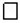 
Банк деректемелері:
Банктің атауы________________________________________________
Банк шотының № _____________________________________________
Шоттың үлгісі: ағымдағы ______________________________________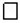 
Электрондық ақшаның электрондық әмияны ____________________
Р/с №
Құжаттың атауы
Құжаттағы парақтардың саны
Ескертпе
1
2Қазақстан Республикасы
Еңбек және халықты әлеуметтік
қорғау министрі
2022 жылғы 22 қарашадағы
№ 470 бұйрыққа
2-қосымшаБалалы отбасыларға
мемлекеттік жәрдемақы
тағайындау және төлеу
қағидаларына
1-1-қосымша
1
Көрсетілетін қызметті берушінің атауы
Қазақстан Республикасы Еңбек және халықты әлеуметтік қорғау министрлігі Еңбек және әлеуметтік қорғау комитетінің аумақтық бөлімшелері (бұдан әрі – көрсетілетін қызметті беруші).
2
Мемлекеттік қызметті ұсыну тәсілдері
1) "Азаматтарға арналған үкімет" мемлекеттік корпорациясы" коммерциялық емес акционерлік қоғамы (бұдан әрі – Мемлекеттік корпорация);
2) www. egov. kz "электрондық үкімет" веб-порталы (бұдан әрі – портал);
3) ұялы байланыстың абоненттік құрылғысы.
3
Мемлекеттік қызмет көрсету мерзімі
Мемлекеттік қызмет көрсету мерзімі:
1) порталға, Мемлекеттік корпорацияға немесе проактивті қызмет арқылы жүгінген кезде – құжаттар топтамасын Мемлекеттік корпорацияда тіркеген сәттен бастап – 7 (жеті) жұмыс күні.
Мемлекеттік корпорацияға жүгінген кезде құжаттарды қабылдау күні мемлекеттік қызметті көрсету мерзіміне кірмейді, бұл ретте көрсетілетін қызметті беруші мемлекеттік қызметті көрсету нәтижесін мемлекеттік қызметті көрсету мерзімі өткенге дейін бір тәуліктен кешіктірмей Мемлекеттік корпорацияға ұсынады.
Мемлекеттік қызмет көрсету мерзімі іс материалдарын жете ресімдеу қажет болған жағдайларда, жетіспейтін құжатты (құжаттарды) толықтыру үшін қажеттігіне қарай – күнтізбелік 30 (отыз) күн мерзімге ұзартылады, бұл ретте, егер құжаттар жете ресімделсе, мемлекеттік қызмет Мемлекеттік корпорацияға қосымша құжатты (құжаттарды) ұсынған күннен бастап 7 (жеті) жұмыс күні ішінде көрсетіледі.
Мемлекеттік корпорация өтініш берушіні қосымша құжаттарды ұсыну қажеттігі туралы 5 (бес) жұмыс күні ішінде хабардар етеді;
2) Мемлекеттік корпорацияға құжаттар топтамасын тапсыру үшін күтудің рұқсат етілген ең ұзақ уақыты – 15 минут;
3) Мемлекеттік корпорацияда қызмет көрсетудің рұқсат етілген ең ұзақ уақыты – 20 минут.
4
Мемлекеттік қызметті көрсету нысаны
Электрондық (толық автоматтандырылған, ішінара автоматтандырылған)/ қағаз түрінде/ проактивті/ "бір өтініш" қағидаты бойынша көрсетілетін
5
Мемлекеттік қызметті көрсету нәтижесі
Жәрдемақы тағайындау туралы хабарлама.
Порталда жәрдемақы тағайындау туралы хабарлама, сондай-ақ жәрдемақы тағайындау туралы ақпарат көрсетілетін қызметті берушінің уәкілетті адамының ЭЦҚ-мен куәландырылған электрондық құжат нысанында көрсетілетін қызметті алушының "жеке кабинетіне" жіберіледі.
Мемлекеттік корпорация көрсетілетін қызметті алушының ұялы телефонына sms-хабарлама жіберу арқылы көрсетілетін қызметті алушыны қабылданған шешім туралы хабардар етеді.
Проактивті қызмет арқылы қызмет көрсетілген жағдайда қызмет көрсету нәтижесі көрсетілетін қызметті алушының ұялы телефонына sms-хабарландыру арқылы ұсынылады.
6
Мемлекеттік қызмет көрсету кезінде көрсетілетін қызмет алушыдан алынатын төлем мөлшері және Қазақстан Республикасының заңнамасында көзделген жағдайларда оны алу тәсілдері
Мемлекеттік қызмет жеке тұлғаларға тегін көрсетіледі.
7
Көрсетілетін қызметті берушінің, Мемлекеттік корпорацияның және ақпарат объектілерінің жұмыс графигі
1) Көрсетілетін қызметті берушіде – Қазақстан Республикасының Еңбек кодексіне сәйкес демалыс және мереке күндерінен басқа, дүйсенбіден бастап жұманы қоса алғанда, сағат 13.00-ден 14.30-ға дейінгі түскі үзіліспен сағат 9.00-ден 18.30-ға дейін.
Өтінішті қабылдау және Мемлекеттік қызмет көрсету нәтижесін беру графигі – сағат 13.00-ден 14.30-ға дейінгі түскі үзіліспен сағат 9.00-ден 17.30-ға дейін.
Мемлекеттік қызмет алдын ала жазылусыз және жеделдетіп қызмет көрсетусіз кезек күту тәртібімен көрсетіледі;
2) Мемлекеттік корпорацияда – Қазақстан Республикасының Еңбек кодексіне сәйкес жексенбі және мереке күндерінен басқа, дүйсенбіден бастап сенбіні қоса алғанда, жұмыс кестесіне сәйкес түскі үзіліссіз сағат 9.00-ден 20.00-ге дейін.
Қабылдау жеделдетіп қызмет көрсетусіз, көрсетілетін қызметті алушының тіркелген жері бойынша "электрондық кезек" тәртібімен жүзеге асырылады, портал арқылы электрондық кезекті броньдауға болады.
3) порталда – жөндеу жұмыстарын жүргізуге байланысты техникалық үзілістерді қоспағанда, тәулік бойы (көрсетілетін қызметті алушы жұмыс уақыты аяқталғаннан кейін, Қазақстан Республикасының Еңбек кодексіне сәйкес демалыс және мереке күндері жүгінген кезде өтінішті қабылдау және мемлекеттік қызмет көрсету нәтижесін беру келесі жұмыс күні жүзеге асырылады).
Мемлекеттік қызмет көрсету орындарының мекенжайлары мынадай интернет-ресурстарда орналастырылған:
1) Министрлік – www. enbek. gov. kz "Мемлекеттік көрсетілетін қызметтер" бөлімі;
2) Мемлекеттік корпорация – www. gov4c. kz.
8
Мемлекеттік қызмет көрсету үшін көрсетілетін қызметті алушыдан талап етілетін құжаттар мен мәліметтердің тізбесі
 Мемлекеттік корпорацияға мемлекеттік қызметті көрсету үшін өтініш берген кезде көрсетілетін қызметті алушы (немесе нотариус немесе нотариаттық іс-әрекеттер жасайтын лауазымды адам куәландырған сенімхат бойынша оның өкілі) Қазақстан Республикасының Еңбек және халықты әлеуметтік қорғау министрінің 2015 жылғы 5 мамырдағы № 319 бұйрығымен бекітілген Балалы отбасыларға берілетін мемлекеттік жәрдемақыларды тағайындау және төлеу қағидаларына (бұдан әрі – Қағидалар) 1-қосымшаға сәйкес нысан бойынша бала туғанда берілетін жәрдемақыны және (немесе) бала күтімі бойынша жәрдемақыны тағайындау үшін өтінішті және мынадай құжаттарды ұсынады:
1) өтініш берушінің жеке басын куәландыратын құжат немесе цифрлық құжаттар сервисінен электрондық құжат (сәйкестендіру үшін).
Қандас мәртебесі бар адамдар бала туғанда берілетін және бала күтімі бойынша жәрдемақыларды тағайындауға жүгінген жағдайда қандас куәлігі немесе цифрлық құжаттар сервисінен электрондық құжат (сәйкестендіру үшін) ұсынады;
2) баланың (балалардың) туу туралы куәлігі (куәліктері) (азаматтық хал актілерін жазу органдары берген туу туралы актілік жазбадан үзінді көшірме немесе азаматтық хал актілерін тіркеу туралы анықтама) немесе цифрлық құжаттар сервисінен электрондық құжат (сәйкестендіру үшін);
өтініш берушінің деректері баланың туу туралы куәлігіндегі деректермен сәйкес келмеген жағдайда – неке қию (ерлі-зайыптылық), некені бұзу туралы куәлік немесе цифрлық құжаттар сервисінен электрондық құжат (сәйкестендіру үшін);
балаға қамқоршылық (қорғаншылық) белгіленген немесе баланы асырап алған жағдайда – балаға қамқоршылық (қорғаншылық) белгіленгенін растайтын құжат немесе туу туралы актілік жазбадан бала асырап алу туралы мәліметтер;
үшінші тұлғалар өтінішті және қажетті құжаттарды тапсырған жағдайда – нотариус немесе нотариаттық іс-әрекеттер жасайтын лауазымды адам куәландырған сенімхат.
Байқоңыр қаласының тұрғындары үшін – Байқоңыр қаласы тұрғын үй шаруашылығының азаматтарды есепке алу және тіркеу жөніндегі бөлімінің анықтамасы.
 Бала туғанда берілетін және бала күтімі бойынша жәрдемақыларды тағайындау үшін баланың (балалардың) туу туралы куәлігі не туу туралы азаматтық хал актілері жазбасынан мәліметтерді қамтитын анықтама, Қазақстан Республикасынан тыс жерлерде тіркелген неке қию (ерлі-зайыптылық) туралы мәліметтерді қоспағанда, неке қию (ерлі-зайыптылық), некені бұзу туралы куәлік, сондай-ақ балаға қорғаншылық (қамқоршылық) белгіленгенін растайтын құжат немесе туу туралы актілік жазбадан бала асырап алу туралы мәліметтер, банк шотының нөмірі туралы мәліметтер Қағидаларға 2-қосымшаға сәйкес мемлекеттік органдардың және (немесе) ұйымдардың ақпараттық жүйелеріне сұрау салуға сәйкес көрсетілген құжаттарда қамтылған ақпарат расталған кезде талап етілмейді.
Порталға:
жәрдемақы тағайындау үшін – Қағидаларға 11-қосымшаға сәйкес нысан бойынша көрсетілетін қызметті алушының ЭЦҚ-сымен куәландырылған электрондық құжат нысанындағы электрондық үкімет порталы арқылы бала туғанда берілетін біржолғы жәрдемақы және (немесе) бала күтімі бойынша жәрдемақыны тағайындауға өтініш;
жәрдемақы тағайындау туралы ақпарат алу үшін – көрсетілетін қызметті алушының ЭЦҚ-сымен куәландырылған электрондық құжат нысанындағы сұрау салу.
Проактивті қызмет арқылы:
жәрдемақы тағайындау үшін – проактивті қызмет көрсетуге көрсетілетін қызметті алушының келісімі, сондай-ақ көрсетілетін қызметті алушының ұялы байланысының абоненттік құрылғысы арқылы банктік шот нөмірін растау немесе ұсыну туралы хабарлама жіберіледі.
Өтініш берушінің электрондық өтінішінде көрсетілген көрсетілетін қызметті алушының жеке басын куәландыратын құжат, баланың (балалардың) туу туралы куәлігі (куәліктері) немесе туу туралы актілік жазбадан үзінді көшірме, неке қию (ерлі-зайыптылық), некені бұзу туралы куәлік, балаға қамқоршылық (қорғаншылық) белгіленгенін растайтын құжат немесе туу туралы актілік жазбадан бала асырап алу туралы мәліметтер, тұрғылықты жері бойынша тіркелуі туралы мәліметтер, банк есеп шотының нөмірі туралы мәліметтерді "электрондық үкімет" шлюзі арқылы тиісті мемлекеттік ақпараттық жүйелерден алады.
Көрсетілетін қызметті берушілер бір реттік құпиясөз беру жолымен немесе порталдың хабарламасына жауап ретінде қысқа мәтіндік хабарлама жіберу жолымен порталда тіркелген пайдаланушының ұялы байланысының абоненттік нөмірі арқылы ұсынылған құжат иесінің келісімі жағдайында, іске асырылған интеграция арқылы цифрлық құжаттар сервисінен цифрлық құжаттарды алады.
9
Қазақстан Республикасының заңнамасында белгіленген мемлекеттік қызмет көрсетуден бас тарту үшін негіздер
1) мемлекеттік қызметті алу үшін көрсетілетін қызмет алушы ұсынған құжаттардың және (немесе) оларда қамтылған деректердің (мәліметтердің) дәйексіздігін анықтау;
2) көрсетілетін қызметті алушының және (немесе) мемлекеттік қызметті көрсету үшін қажетті ұсынылған материалдардың, деректер мен мәліметтердің осы бұйрықта белгіленген талаптарға сәйкес келмеуі.
 Уәкілетті мемлекеттік органның ақпараттық жүйесінен жәрдемақыларды тағайындау, төлеу немесе тағайындауға өтініш беру фактісін растайтын ақпарат алған кезде өтініш берушіге Қағидаларға 9-қосымшаға сәйкес нысан бойынша өтінішті қабылдаудан бас тарту туралы қолхат беріледі.
Көрсетілетін қызметті алушы құжаттардың толық топтамасын ұсынбаған және (немесе) қолданылу мерзімі өткен құжаттарды ұсынған жағдайда Қағидаларға 10-қосымша сәйкес нысан бойынша жәрдемақыны тағайындауға өтінішті қабылдаудан бас тарту.
10
Мемлекеттік қызметті, оның ішінде электрондық нысанда және Мемлекеттік корпорация арқылы көрсету ерекшеліктері ескеріле отырып қойылатын өзге де талаптар
1. Мемлекеттік қызмет көрсету орындарының мекенжайлары мынадай интернет-ресурстарда орналастырылған:
1) Министрлік – www. enbek. gov. kz, "Мемлекеттік көрсетілетін қызметтер" бөлімі;
2) Мемлекеттік корпорация – www. gov4c. kz.
2. Заңнамада белгіленген тәртіппен өзіне-өзі қызмет көрсету, өз бетінше жүріп-тұру, бағдарлану, қабілетін толық немесе ішінара жоғалту мүмкіндігі бар көрсетілетін қызметті алушыларға мемлекеттік қызметті көрсету үшін құжаттарды қабылдауды Мемлекеттік корпорация қызметкері 1414, 8 800 080 7777 Бірыңғай байланыс орталығы арқылы өтініш жасау арқылы тұрғылықты жеріне барып жүргізеді.
3. Көрсетілетін қызметті алушының ЭЦҚ-сы болған жағдайда жәрдемақы тағайындау туралы ақпаратты портал арқылы электрондық нысанда алуға мүмкіндігі бар. 
Көрсетілетін қызметті алушының мемлекеттік қызметті көрсету мәртебесі туралы ақпаратты қашықтықтан қол жеткізу режимінде порталдағы "жеке кабинеті", көрсетілетін қызметті берушінің анықтамалық қызметтері, сондай-ақ "1414", 8-800-080-7777 Бірыңғай байланыс орталығы арқылы алуға мүмкіндігі бар.
Проактивті қызмет арқылы бала туғанда берілетін және бала күтімі жөніндегі жәрдемақыларды тағайындау қызмет көрсету субъектісінің бастамасы бойынша ұсынылады, оны көрсету үшін ұялы байланыстың абоненттік құрылғысы арқылы ұсынылған қызметті алу субъектісінің міндетті келісімі қажет.
Бала (балалар) тууды тіркеген кезде көрсетілетін қызметті алушының таңдауы бойынша "Бала туғанда берілетін және бала күтімі бойынша жәрдемақыларды тағайындау" мемлекеттік қызметі "бір өтініш" қағидаты бойынша көрсетіледі.
Цифрлық құжаттар сервисі мобилді қосымшада авторизацияланған қолданушыларға қолжетімді. Цифрлық құжатты пайдалану үшін электрондық-цифрлық қолтаңбаны немесе бір реттік құпиясөзді пайдалану арқылы мобильді қосымшада авторизациядан өту, содан кейін "Цифрлық құжаттар" бөліміне өтіп, қажетті құжатты таңдау қажет.
Қазақстан Республикасының Еңбек және халықты әлеуметтік қорғау министрлігі Балалы отбасыларға берілетін мемлекеттік жәрдемақыларды тағайындау және төлеу қағидаларын бекіткен немесе өзгерткен жағдайда үш жұмыс күні ішінде мемлекеттік қызметті көрсету туралы ақпаратты жаңартады және Бірыңғай байланыс орталығына жолдайды.Қазақстан Республикасы
Еңбек және халықты әлеуметтік
қорғау министрі
2022 жылғы 22 қарашадағы
№ 470 бұйрыққа
3-қосымшаБалалы отбасыларға берілетін
мемлекеттік жәрдемақыларды
тағайындау және төлеу
қағидаларына
2-қосымшаҚазақстан Республикасы
Еңбек және халықты әлеуметтік
қорғау министрі
2022 жылғы 22 қарашадағы
№ 470 бұйрығына
4-қосымшаБалалы отбасыларға берілетін
мемлекеттік жәрдемақыларды
тағайындау және төлеу 
қағидаларына
3-қосымшаНысан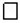 
Банк деректемелері:
Банктің атауы________________________
Банк шотының № _______________________________________
Шоттың үлгісі: ағымдағы___________________________________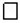 
Электрондық ақшаның электрондық әмияны
_______________________________________
Р/с
№
Жеке сәйкестендіру нөмірі
Тегі, аты, әкесінің аты (бар болса)
Туған күні және жылы
Өтініш берушіге туыстық қатынасы
Тұрғылықты мекенжайы
1
2
3
4
5
Р/с
№
Құжаттың атауы
Құжаттағы парақтар саны
Ескертпе
1
2Қазақстан Республикасы
Еңбек және халықты әлеуметтік
қорғау министрі
2022 жылғы 22 қарашадағы
№ 470 бұйрыққа
5-қосымшаБалалы отбасыларға берілетін
мемлекеттік жәрдемақыларды
тағайындау және төлеу
қағидаларына
3-1-қосымша
1
Көрсетілетін қызметті берушінің атауы
Қазақстан Республикасы Еңбек және халықты әлеуметтік қорғау министрлігі Еңбек және әлеуметтік қорғау комитетінің аумақтық бөлімшелері (бұдан әрі – көрсетілетін қызметті беруші)
2
Мемлекеттік қызметті ұсыну тәсілдері
1) "Азаматтарға арналған үкімет" мемлекеттік корпорациясы" коммерциялық емес акционерлік қоғамы (бұдан әрі – Мемлекеттік корпорация);
2) ұялы байланыстың абоненттік құрылғысы;
3) www. egov. kz "электрондық үкімет" веб-порталы (бұдан әрі – портал).
3
Мемлекеттік қызмет көрсету мерзімі
Мемлекеттік қызмет көрсету мерзімі:
1) Мемлекеттік корпорацияға немесе проактивті қызмет арқылы жүгінген кезде – құжаттар топтамасы Мемлекеттік корпорацияда тіркелген сәттен бастап – 7 (жеті) жұмыс күні. 
Мемлекеттік корпорацияға жүгінген кезде құжаттарды қабылдау күні мемлекеттік қызметті көрсету мерзіміне кірмейді, бұл ретте көрсетілетін қызметті беруші мемлекеттік қызметті көрсету нәтижесін мемлекеттік қызметті көрсету мерзімі өткенге дейін бір тәуліктен кешіктірмей Мемлекеттік корпорацияға ұсынады.
Мемлекеттік қызмет көрсету мерзімі жетіспейтін құжатты (құжаттарды) толықтыру үшін қажеттігіне қарай іс материалдарын жете ресімдеу қажет болған жағдайларда – күнтізбелік 30 (отыз) күн мерзімге ұзартылады, бұл ретте, егер құжаттар жете ресімделсе, Мемлекеттік қызмет қосымша құжатты (құжаттарды) Мемлекеттік корпорацияға ұсынған күннен бастап 7 (жеті) жұмыс күні ішінде көрсетіледі. Мемлекеттік корпорация өтініш берушіні қосымша құжаттарды ұсыну қажеттігі туралы 5 (бес) жұмыс күні ішінде хабардар етеді;
2) Мемлекеттік корпорацияға құжаттар топтамасын тапсыру үшін күтудің рұқсат етілген ең ұзақ уақыты – 15 минут;
3) Мемлекеттік корпорацияда қызмет көрсетудің рұқсат етілген ең ұзақ уақыты – 20 минут.
4
Мемлекеттік қызметті көрсету нысаны
Электрондық (толық автоматтандырылған, ішінара автоматтандырылған)/ қағаз түрінде/ проактивті
5
Мемлекеттік қызметті көрсету нәтижесі
Жәрдемақы тағайындау туралы хабарлама.
Порталда жәрдемақы тағайындау туралы хабарлама, сондай-ақ жәрдемақы тағайындау туралы ақпарат көрсетілетін қызметті берушінің уәкілетті адамының ЭЦҚ-мен куәландырылған электрондық құжат нысанында көрсетілетін қызметті алушының "жеке кабинетіне" жіберіледі.
Мемлекеттік корпорация көрсетілетін қызметті алушының ұялы телефонына sms-хабарландыру арқылы көрсетілетін қызметті алушыны қабылданған шешім туралы хабардар етеді.
Проактивті қызмет арқылы қызмет көрсетілген жағдайда қызмет көрсету нәтижесі көрсетілетін қызметті алушының ұялы телефонына sms-хабарландыру арқылы ұсынылады.
6
Мемлекеттік қызметті көрсету кезінде көрсетілетін қызметті алушыдан алынатын төлем мөлшері және Қазақстан Республикасының заңнамасында көзделген жағдайларда оны алу тәсілдері
Мемлекеттік қызмет жеке тұлғаларға тегін көрсетіледі.
7
Көрсетілетін қызметті берушінің, Мемлекеттік корпорацияның және ақпарат объектілерінің жұмыс кестесі
 1) көрсетілетін қызметті берушіде – Қазақстан Республикасының Еңбек кодексіне сәйкес демалыс және мереке күндерінен басқа, дүйсенбіден бастап жұманы қоса алғанда, сағат 13.00-ден 14.30-ға дейінгі түскі үзіліспен сағат 9.00-ден 18.30-ға дейін.
Өтінішті қабылдау және Мемлекеттік қызмет көрсету нәтижесін беру кестесі – сағат 13.00-ден 14.30-ға дейінгі түскі үзіліспен сағат 9.00-ден 17.30-ға дейін.
Мемлекеттік қызмет алдын ала жазылусыз және жеделдетіп қызмет көрсетусіз кезек күту тәртібімен көрсетіледі;
2) Мемлекеттік корпорацияда – Қазақстан Республикасының Еңбек кодексіне сәйкес жексенбі және мереке күндерінен басқа, дүйсенбіден бастап сенбіні қоса алғанда, жұмыс кестесіне сәйкес түскі үзіліссіз сағат 9.00-ден 20.00-ге дейін.
Қабылдау "электрондық кезек" тәртібінде, көрсетілетін қызметті алушының тіркелген жері бойынша, жеделдетілген қызмет көрсетусіз жүзеге асырылады, электрондық кезекті портал арқылы броньдауға болады.
3) порталда – жөндеу жұмыстарын жүргізуге байланысты техникалық үзілістерді қоспағанда, тәулік бойы (көрсетілетін қызметті алушы жұмыс уақыты аяқталғаннан кейін, Қазақстан Республикасының Еңбек кодексіне сәйкес демалыс және мереке күндері жүгінген кезде өтінішті қабылдау және мемлекеттік қызмет көрсету нәтижесін беру келесі жұмыс күні жүзеге асырылады). Мемлекеттік қызмет көрсету орындарының мекенжайлары мынадай интернет-ресурстарда орналастырылған:
1) Министрлік – www.enbek.gov.kz "Мемлекеттік көрсетілетін қызметтер" бөлімі;
2) Мемлекеттік корпорация – www.gov4c.kz 
8
Мемлекеттік қызмет көрсету үшін көрсетілетін қызметті алушыдан талап етілетін құжаттар мен мәліметтердің тізбесі
 Мемлекеттік қызметті көрсету үшін Мемлекеттік корпорацияға жүгінген кезде көрсетілетін қызметті алушы (немесе нотариус немесе нотариаттық іс-әрекеттер жасайтын лауазымды адам куәландырған, нотариат куәландырған сенімхат бойынша оның өкілі) Қазақстан Республикасы Денсаулық сақтау және әлеуметтік даму министрінің 2015 жылғы 5 мамырдағы № 319 бұйрығымен бекітілген Балалы отбасыларға берілетін мемлекеттік жәрдемақыларды тағайындау және төлеу қағидаларына (бұдан әрі – Қағидалар) 3-қосымшаға сәйкес нысан бойынша көп балалы отбасына жәрдемақы тағайындау үшін:
1) жеке куәлік не цифрлық құжаттар сервисінен электрондық құжат (сәйкестендіру үшін).
Қандас мәртебесі бар адамдардың көпбалалы отбасына жәрдемақы тағайындауға өтініш жасалған жағдайда қандас куәлігі немесе цифрлық құжаттар сервисінен электрондық құжат (сәйкестендіру үшін);
2) туу туралы куәлігі не цифрлық құжаттар сервисінен электрондық құжат (сәйкестендіру үшін);
өтініш берушінің деректерінде баланың туу туралы куәлігіндегі деректермен айырмашылық болған жағдайда – некені (ерлі-зайыптылықты) қию, бұзу туралы куәлік) немесе цифрлық құжаттар сервисінен электрондық құжат (сәйкестендіру үшін);
балаға қорғаншылық (қамқоршылық) белгіленген немесе бала асырап алған жағдайда – балаға қорғаншылық (қамқоршылық) белгіленгенін растайтын құжат немесе туу туралы акт жазбасындағы бала асырап алу туралы мәліметтер;
3) егер он сегіз жастан жиырма үш жасқа дейінгі асырауындағылар күндізгі оқу нысанының білім алушылары болып табылса, жыл сайын берілетін № 223 бұйрыққа 6-қосымшаға сәйкес нысан бойынша оқу орнының анықтамасы;
4) сот шешімі (ерлі-зайыптылар арасында неке бұзылған жағдайда балалардың ата-анасының бірімен бірге тұратынын растау үшін). 
Байқоңыр қаласының тұрғындары үшін – Байқоңыр қаласы тұрғын үй шаруашылығының азаматтарды есепке алу және тіркеу жөніндегі бөлімінің анықтамасы.
Қазақстан Республикасынан тыс жерлерде тіркелген неке қию (ерлі-зайыпты болу) туралы мәліметтерді, балаға қорғаншылық (қамқоршылық) белгілеуді растайтын құжатты немесе туу туралы актілік жазбадан бала асырап алу туралы мәліметтерді, сондай-ақ оқу орнының күндізгі бөлімінде оқу туралы мәліметтерді қоспағанда, көп балалы отбасына жәрдемақылар тағайындау үшін баланың (балалардың) туу туралы куәлігін, Неке (ерлі-зайыптылық) қию, бұзу туралы куәлікті, балаға қорғаншылық (қамқоршылық) белгілеуді растайтын құжатты, оқу орнының күндізгі, осы Қағидаларға 2-қосымшаға сәйкес мемлекеттік органдардың және (немесе) ұйымдардың ақпараттық жүйелеріне сұрау салуларға сәйкес.
порталға:
жәрдемақы тағайындау үшін – Қағидаларға 12-1 қосымшаға сәйкес нысан бойынша көрсетілетін қызметті алушының ЭЦҚ-сымен куәландырылған электрондық құжат нысанында "электрондық үкімет" веб-порталы арқылы бірге тұратын кәмелетке толмаған төрт және одан көп балалары, оның ішінде кәмелеттік жасқа толғаннан кейін білім беру ұйымдарын бітіретін уақытқа дейін (бірақ жиырма үш жасқа толғанға дейін) орта, техникалық және кәсіптік, орта білімнен кейінгі, жоғары және (немесе) жоғары оқу орнынан кейінгі білім беру ұйымдарында күндізгі оқу нысаны бойынша оқитын балалары бар көпбалалы отбасыларға тағайындалатын және төленетін ай сайынғы мемлекеттік жәрдемақыны тағайындауға өтініш.
проактивті қызмет арқылы:
жәрдемақы тағайындау үшін – проактивті қызмет көрсетуге көрсетілетін қызметті алушының келісімі, сондай-ақ көрсетілетін қызметті алушының ұялы байланысының абоненттік құрылғысы арқылы банктік шот нөмірін растау немесе ұсыну туралы хабарлама жіберіледі.
Көрсетілетін қызметті алушының жеке басын куәландыратын құжаттың, баланың (балалардың) туу туралы куәлігінің мәліметтері немесе туу туралы актілік жазбадан үзінді көшірме, Неке (ерлі-зайыптылық) қию (бұзу) туралы куәлік, балаға қорғаншылық (қамқоршылық) белгілеуді растайтын құжат немесе туу туралы актілік жазбадан бала асырап алу туралы мәліметтер, тұрғылықты жері бойынша тіркелгенін растайтын мәліметтер, банк шотының нөмірі туралы мәліметтер, электрондық өтініште көрсетілген қызметті алушы "электрондық үкімет" шлюзі арқылы тиісті мемлекеттік ақпараттық жүйелерден алады.
9
Қазақстан Республикасының заңнамасында белгіленген мемлекеттік қызмет көрсетуден бас тарту үшін негіздер
1) көрсетілетін қызметті алушы мемлекеттік көрсетілетін қызметті алу үшін ұсынған құжаттардың және (немесе) олардағы деректердің (мәліметтердің) дәйексіздігін анықтау;
2) көрсетілетін қызметті алушының және (немесе) мемлекеттік қызметті көрсету үшін қажетті ұсынылған материалдардың, деректер мен мәліметтердің осы Қағидаларда белгіленген талаптарға сәйкес келмеуі. 
Уәкілетті мемлекеттік органның ақпараттық жүйесінен жәрдемақылар тағайындау, төлеу немесе тағайындауға өтініш беру фактісін растайтын мәліметтер алынған кезде өтініш берушіге осы Қағидаларға 9-қосымшаға сәйкес нысан бойынша өтінішті қабылдаудан бас тарту туралы қолхат беріледі.
Өтініш беруші құжаттардың толық топтамасын ұсынбаған және (немесе) қолданылу мерзімі өтіп кеткен құжаттарды ұсынған жағдайда өтініш берушіге осы Қағидаларға 10-қосымшаға сәйкес нысан бойынша жәрдемақылар тағайындауға өтінішті қабылдаудан бас тарту туралы қолхат беріледі.
10
Мемлекеттік, оның ішінде электрондық нысанда және Мемлекеттік корпорация арқылы көрсетілетін қызметті көрсету ерекшеліктері ескеріле отырып қойылатын өзге де талаптар
1. Мемлекеттік қызмет көрсету орындарының мекенжайлары интернет-ресурстарда орналастырылған:
1) Министрлік – www.enbek.gov.kz. "Мемлекеттік қызметтер" бөлімі;
2) Мемлекеттік корпорация – www.gov4c.kz.
2. Өзіне-өзі қызмет көрсетуді, өз бетінше жүріп-тұруды, бағдарлауды жүзеге асыру қабілетін немесе мүмкіндігін заңнамада белгіленген тәртіппен толық немесе ішінара жоғалтқан көрсетілетін қызметті алушыларға мемлекеттік қызметті көрсету үшін құжаттарды қабылдауды 1414, 8 800 080 7777 Бірыңғай байланыс орталығы арқылы жүгіну арқылы мемлекеттік корпорацияның қызметкері тұрғылықты жеріне барып жүргізеді. 
3. Көрсетілетін қызметті алушының ЭЦҚ болған жағдайда, жәрдемақы тағайындау туралы ақпаратты портал арқылы электрондық нысанда алуға мүмкіндігі бар. Көрсетілетін қызметті алушының мемлекеттік қызмет көрсету мәртебесі туралы ақпаратты қашықтықтан қол жеткізу режимінде порталдағы "жеке кабинеті", көрсетілетін қызметті берушінің анықтамалық қызметтері, сондай-ақ 1414, 8-800-080-7777 Бірыңғай байланыс орталығы арқылы алуға мүмкіндігі бар.
Проактивті қызмет арқылы көп балалы отбасына жәрдемақыларды тағайындау қызмет көрсету субъектісінің бастамасы бойынша ұсынылады, оны көрсету үшін ұялы байланыстың абоненттік құрылғысы арқылы ұсынылған қызметті алу субъектісінің міндетті келісімі қажет.
Қазақстан Республикасының Еңбек және халықты әлеуметтік қорғау министрлігі балалы отбасыларға берілетін мемлекеттік жәрдемақыларды тағайындау және төлеу қағидаларын бекіткен немесе өзгерткен жағдайда үш жұмыс күні ішінде мемлекеттік қызметті көрсету туралы ақпаратты жаңартады және Бірыңғай байланыс орталығына жолдайды.Қазақстан Республикасы
Еңбек және халықты әлеуметтік
қорғау министрі
2022 жылғы 22 қарашадағы
№ 470 бұйрыққа
6-қосымшаБалалы отбасыларға берілетін
мемлекеттік жәрдемақыларды
тағайындау және төлеу
қағидаларына
4-қосымшаНысан
Р/с №
Құжаттың атауы
Құжаттағы парақтардың саны
Ескертпе
1
2Қазақстан Республикасы
Еңбек және халықты әлеуметтік
қорғау министрі
2022 жылғы 22 қарашадағы
№ 470 бұйрыққа
7-қосымшаБалалы отбасыларға берілетін
мемлекеттік жәрдемақыларды
тағайындау және төлеу
қағидаларына
5-қосымшаНысан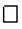 
 Банк деректемелері:
Банктің атауы__________________________ ____________________
Банк шотының
 № ______________________________
 Шоттың үлгісі: ағымдағы ____________________________________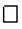 
 Электрондық ақшаның электрондық әмияны
 ____________________________________________________
Р/с
№
Құжаттың атауы
Құжаттағы парақтардың саны
Ескертпе
1
2Қазақстан Республикасы
Еңбек және халықты әлеуметтік
қорғау министрі
2022 жылғы 22 қарашадағы
№ 470 бұйрыққа
8-қосымшаБалалы отбасыларға берілетін
мемлекеттік жәрдемақыларды
тағайындау және төлеу
қағидаларына
5-1-қосымша
1
Көрсетілетін қызметті берушінің атауы
Қазақстан Республикасы Еңбек және халықты әлеуметтік қорғау министрлігі Еңбек және әлеуметтік қорғау комитетінің аумақтық бөлімшелері.
2
Мемлекеттік қызметті ұсыну тәсілдері
1) "Азаматтарға арналған үкімет" мемлекеттік корпорациясы" коммерциялық емес акционерлік қоғамы (бұдан әрі – Мемлекеттік корпорация);
2) Қазақстан Республикасы Еңбек және халықты әлеуметтік қорғау министрлігі Еңбек және әлеуметтік қорғау комитетінің аумақтық бөлімшелері (бұдан әрі – көрсетілетін қызметті беруші);
3) www.egov.kz "электрондық үкімет" веб-порталы (бұдан әрі – портал),
4) ұялы байланыстың абоненттік құрылғысы.
3
Мемлекеттік қызмет көрсету мерзімі
Мемлекеттік қызмет көрсету мерзімі:
1) Мемлекеттік корпорацияға, көрсетілетін қызметті берушіге, порталға немесе проактивті қызмет арқылы жүгінген кезде – 7 (жеті) жұмыс күні.
Мемлекеттік корпорацияға жүгінген кезде құжаттарды қабылдау күні мемлекеттік қызметті көрсету мерзіміне кірмейді, бұл ретте көрсетілетін қызметті беруші мемлекеттік қызметті көрсету нәтижесін мемлекеттік қызметті көрсету мерзімі өткенге дейін бір тәуліктен кешіктірмей Мемлекеттік корпорацияға ұсынады.
Мемлекеттік қызмет көрсету мерзімі жетіспейтін құжатты (құжаттарды) толықтыру үшін қажеттігіне қарай іс материалдарын жете ресімдеу қажет болған жағдайларда – күнтізбелік 30 (отыз) күн мерзімге ұзартылады, бұл ретте, егер құжаттар жете ресімделсе, Мемлекеттік қызмет қосымша құжатты (құжаттарды) Мемлекеттік корпорацияға ұсынған күннен бастап 7 (жеті) жұмыс күні ішінде көрсетіледі. Мемлекеттік корпорация өтініш берушіні қосымша құжаттарды ұсыну қажеттігі туралы 5 (бес) жұмыс күні ішінде хабардар етеді;
2) Мемлекеттік корпорацияға құжаттар топтамасын тапсыру үшін күтудің рұқсат етілген ең ұзақ уақыты – 15 минут;
3) Мемлекеттік корпорацияда қызмет көрсетудің рұқсат етілген ең ұзақ уақыты – 20 минут.
4
Мемлекеттік қызметті көрсету нысаны
Электрондық (толық автоматтандырылған, ішінара автоматтандырылған)/ қағаз түрінде/ проактивті/ "бір өтініш" қағидаты бойынша көрсетілетін
5
Мемлекеттік қызметті көрсету нәтижесі
Жәрдемақы тағайындау туралы хабарлама. Порталда жәрдемақы тағайындау туралы хабарлама, сондай-ақ жәрдемақы тағайындау туралы ақпарат көрсетілетін қызметті алушының "жеке кабинетіне" көрсетілетін қызметті берушінің уәкілетті адамының ЭЦҚ арқылы куәландырылған электрондық құжат нысанында жіберіледі.
Мемлекеттік корпорация көрсетілетін қызметті алушының ұялы телефонына sms-хабарландыру жіберу арқылы қабылданған шешім туралы көрсетілетін қызметті алушыны хабардар етеді. 
Проактивті қызмет арқылы қызмет көрсетілген жағдайда қызмет көрсету нәтижесі көрсетілетін қызметті алушының ұялы телефонына sms-хабарландыру арқылы ұсынылады.
6
Мемлекеттік қызмет көрсету кезінде көрсетілетін қызметті алушыдан алынатын төлем мөлшері және Қазақстан Республикасының заңнамасында көзделген жағдайларда оны алу тәсілдері
Мемлекеттік қызмет жеке тұлғаларға тегін көрсетіледі.
7
Көрсетілетін қызметті берушінің, Мемлекеттік корпорацияның және ақпарат объектілерінің жұмыс кестесі
1) Мемлекеттік корпорацияда – Қазақстан Республикасының Еңбек кодексіне сәйкес жексенбі және мереке күндерінен басқа, дүйсенбіден бастап сенбіні қоса алғанда, жұмыс кестесіне сәйкес түскі үзіліссіз сағат 9.00-ден 20.00-ге дейін. Қабылдау жеделдетіп қызмет көрсетусіз, көрсетілетін қызметті алушының тіркелген жері бойынша электрондық кезек тәртібімен жүзеге асырылады, портал арқылы электрондық кезекті броньдауға болады;
2) көрсетілетін қызметті берушіде – Қазақстан Республикасының Еңбек кодексіне сәйкес демалыс және мереке күндерінен басқа, дүйсенбіден бастап жұманы қоса алғанда, сағат 13.00-ден 14.30-ға дейінгі түскі үзіліспен сағат 9.00-ден 18.30-ға дейін.
Өтінішті қабылдау және Мемлекеттік қызмет көрсету нәтижесін беру кестесі – сағат 13.00-ден 14.30-ға дейінгі түскі үзіліспен сағат 9.00-ден 17.30-ға дейін. Мемлекеттік қызмет алдын ала жазылусыз және жеделдетіп қызмет көрсетусіз кезек күту тәртібімен көрсетіледі;
3) порталда – жөндеу жұмыстарын жүргізуге байланысты техникалық үзілістерді қоспағанда, тәулік бойы (көрсетілетін қызметті алушы жұмыс уақыты аяқталғаннан кейін, Қазақстан Республикасының Еңбек кодексіне сәйкес демалыс және мереке күндері жүгінген кезде өтінішті қабылдау және мемлекеттік қызмет көрсету нәтижесін беру келесі жұмыс күні жүзеге асырылады).
Мемлекеттік қызмет көрсету орындарының мекенжайлары мынадай интернет-ресурстарда орналастырылған:
1) Министрлік – www.enbek.gov.kz "Мемлекеттік көрсетілетін қызметтер" бөлімі;
2) Мемлекеттік корпорация – www.gov4c.kz.
8
Мемлекеттік қызмет көрсету үшін көрсетілетін қызметті алушыдан талап етілетін құжаттар мен мәліметтердің тізбесі
Мемлекеттік қызмет көрсету үшін Мемлекеттік корпорацияға жүгінген кезде көрсетілетін қызметті алушы (немесе нотариус немесе нотариаттық іс-әрекеттер жасайтын лауазымды адам куәландырған сенімхат бойынша оның өкілі) Қазақстан Республикасы Еңбек және халықты әлеуметтік қорғау министрінің 2015 жылғы 5 мамырдағы № 319 бұйрығымен бекітілген Балалы отбасыларға берілетін мемлекеттік жәрдемақыларды тағайындау және төлеу қағидаларына (бұдан әрі – Қағидалар) 5-қосымшаға сәйкес нысан бойынша мүгедектігі бар баланы тәрбиелеушіге жәрдемақы тағайындау үшін өтінішті және мынадай құжаттарды ұсынады:
Мемлекеттік корпорацияға:
1) өтініш берушінің жеке басын куәландыратын құжат немесе цифрлық құжаттар сервисінен электрондық құжат (сәйкестендіру үшін). 
Қандас мәртебесі бар адамдар мүгедектігі бар баланы тәрбиелеушіге берілетін жәрдемақыны тағайындауға жүгінген жағдайда қандас куәлігі немесе цифрлық құжаттар сервисінен электрондық құжат (сәйкестендіру үшін);
2) баланың (балалардың) туу туралы куәлігі (куәліктері) (азаматтық хал актілерін жазу органдары берген туу туралы актілік жазбадан үзінді көшірме) немесе цифрлық құжаттар сервисінен электрондық құжат (сәйкестендіру үшін);
өтініш берушінің деректері баланың туу туралы куәлігіндегі деректермен сәйкес келмеген жағдайда – неке қию (ерлі-зайыптылық), некені бұзу туралы куәлік немесе цифрлық құжаттар сервисінен электрондық құжат (сәйкестендіру үшін);
балаға қамқоршылық (қорғаншылық) белгіленген немесе баланы асырап алған жағдайда – балаға қамқоршылық (қорғаншылық) белгіленгенін растайтын құжат немесе туу туралы актілік жазбадан бала асырап алу туралы мәліметтер;
3) баланың мүгедектігі туралы анықтама. Байқоңыр қаласының тұрғындары үшін – Байқоңыр қаласының тұрғын үй шаруашылығының азаматтарды есепке алу және тіркеу жөніндегі бөлімнің анықтамасы.
Мүгедектігі бар баланы тәрбиелеушіге берілетін жәрдемақыны тағайындау үшін баланың (балалардың) туу туралы куәлігі не туу туралы актілік жазбадан үзінді көшірме, Қазақстан Республикасынан тыс жерлерде тіркелген неке қию (ерлі-зайыптылық) туралы мәліметтерді қоспағанда, неке қию (ерлі-зайыптылық), некені бұзу туралы куәлік, баланың мүгедектік туралы анықтамасы, сондай-ақ балаға қорғаншылық (қамқоршылық) белгіленгенін растайтын құжат немесе туу туралы актілік жазбадан бала асырап алу туралы мәліметтер, банк шотының нөмірі туралы мәліметтер Қағидаларға 2-қосымшаға сәйкес мемлекеттік органдардың және (немесе) ұйымдардың ақпараттық жүйелеріне сұрау салуға сәйкес расталған кезде аталған құжаттар талап етілмейді.
порталға:
жәрдемақы тағайындау үшін – Қағидаларға 12-қосымшаға сәйкес нысан бойынша көрсетілетін қызметті алушының ЭЦҚ-сымен куәландырылған электрондық құжат нысанында "электрондық үкімет" веб-порталы арқылы мүгедектігі бар баланы тәрбиелеп отырған анаға немесе әкеге, бала асырап алушыға, қорғаншыға (қамқоршыға) тағайындалатын және төленетін ай сайынғы мемлекеттік жәрдемақы тағайындауға өтініш.
Проактивті қызмет арқылы:
жәрдемақы тағайындау үшін – проактивті қызмет көрсетуге көрсетілетін қызметті алушының келісімі, сондай-ақ көрсетілетін қызметті алушының ұялы байланысының абоненттік құрылғысы арқылы банктік шот нөмірін растау немесе ұсыну.
Өтініш берушінің электрондық өтінішінде көрсетілген өтініш берушінің жеке басын куәландыратын құжат, баланың (балалардың) туу туралы куәлігі (куәліктері) немесе туу туралы актілік жазбадан үзінді көшірме немесе азаматтық хал актілерін жазу органдары берген азаматтық хал актісін тіркеу туралы анықтама, баланың мүгедектік туралы анықтамасы, неке қию (ерлі-зайыптылық), некені бұзу туралы куәлік, балаға қамқоршылық (қорғаншылық) белгіленгенін растайтын құжат немесе туу туралы актілік жазбадан бала асырап алу туралы мәліметтер, тұрғылықты жері бойынша тіркелуі туралы мәліметтер, банк шотының нөмірі туралы мәліметтер Қағидаларға 2-қосымшаға сәйкес мемлекеттік органдардың және (немесе) ұйымдардың ақпараттық жүйелеріне сұрау салуға сәйкес тиісті ақпараттық жүйелерден алынады.
Көрсетілетін қызметті берушілер бір реттік құпиясөз беру жолымен немесе порталдың хабарламасына жауап ретінде қысқа мәтіндік хабарлама жіберу жолымен порталда тіркелген пайдаланушының ұялы байланысының абоненттік нөмірі арқылы ұсынылған құжат иесінің келісімі жағдайында, іске асырылған интеграция арқылы цифрлық құжаттар сервисінен цифрлық құжаттарды алады.
9
Қазақстан Республикасының заңнамасында белгіленген мемлекеттік қызмет көрсетуден бас тарту үшін негіздер
1) мемлекеттік қызметті алу үшін көрсетілетін қызметті алушы ұсынған құжаттардың және (немесе) оларда қамтылған деректердің (мәліметтердің) дәйексіздігі анықталған;
2) көрсетілетін қызметті алушының және (немесе) мемлекеттік қызметті көрсету үшін қажетті ұсынылған материалдардың, деректер мен мәліметтердің осы бұйрықпен белгіленген талаптарға сәйкес келмеуі.
Уәкілетті мемлекеттік органның ақпараттық жүйесінен жәрдемақыларды тағайындау, төлеу немесе тағайындауға өтініш беру фактісін растайтын ақпарат алған кезде өтініш берушіге Қағидаларға 9-қосымшаға сәйкес нысан бойынша өтінішті қабылдаудан бас тарту туралы қолхат беріледі.
Өтініш беруші құжаттардың толық топтамасын ұсынбаған және (немесе) қолданылу мерзімі өтіп кеткен құжаттарды ұсынған жағдайда, өтініш берушіге Қағидаларға 10-қосымшаға сәйкес нысан бойынша жәрдемақылар тағайындауға өтінішті қабылдаудан бас тарту туралы қолхат беріледі.
10
Мемлекеттік қызметті, оның ішінде электрондық нысанда және Мемлекеттік корпорация арқылы көрсету ерекшеліктері ескеріле отырып қойылатын өзге де талаптар
1. Мемлекеттік қызмет көрсету орындарының мекенжайлары мынадай интернет-ресурстарда орналастырылған:
1) Министрлік – www.enbek.gov.kz "Мемлекеттік көрсетілетін қызметтер" бөлімі;
2) Мемлекеттік корпорация – www.gov4c.kz.
2. Өзіне-өзі қызмет көрсетуді, өз бетінше жүріп-тұруды, бағдарлауды жүзеге асыру қабілетін немесе мүмкіндігін заңнамада белгіленген тәртіппен толық немесе ішінара жоғалтқан көрсетілетін қызметті алушыларға мемлекеттік қызметті көрсету үшін құжаттарды қабылдауды 1414 Бірыңғай байланыс орталығы, 8 800 080 7777 арқылы жүгіну арқылы мемлекеттік корпорацияның қызметкері тұрғылықты жеріне барып жүргізеді.
3. ЭЦҚ және мемлекеттік қызметті көрсету мәртебесі туралы ақпарат болған жағдайда көрсетілетін қызметті алушының мемлекеттік қызметті көрсетілетін қызметті берушінің анықтамалық қызметтері, сондай-ақ 1414 Бірыңғай байланыс орталығы, 8 800 080 7777 арқылы электрондық нысанда алуға мүмкіндігі бар. Проактивті қызмет арқылы мүгедектігі бар баланы тәрбиелеушіге берілетін жәрдемақыны тағайындау қызмет көрсету субъектісінің бастамасы бойынша ұсынылады, оны көрсету үшін ұялы байланыстың абоненттік құрылғысы арқылы ұсынылған қызметті алу субъектісінің міндетті келісімі қажет.
Балаға (балаларға) мүгедектік белгілеген кезде көрсетілетін қызметті алушының таңдауы бойынша "Мүгедектігі бар баланы тәрбиелеп отырған анаға немесе әкеге, бала асырап алушыға, қорғаншыға (қамқоршыға) жәрдемақы тағайындау" мемлекеттік қызметі "бір өтініш" қағидаты бойынша көрсетіледі.
Проактивті қызмет арқылы мүгедектігі бар баланы тәрбиелеушіге берілетін жәрдемақыны тағайындау қызмет көрсету субъектісінің бастамасы бойынша ұсынылады, оны көрсету үшін ұялы байланыстың абоненттік құрылғысы арқылы ұсынылған қызметті алу субъектісінің міндетті келісімі қажет.
Цифрлық құжаттар сервисі мобилді қосымшада авторизацияланған қолданушыларға қолжетімді. Цифрлық құжатты пайдалану үшін электрондық-цифрлық қолтаңбаны немесе бірреттік құпиясөзді пайдалану арқылы мобильді қосымшада авторизациядан өту, содан кейін "Цифрлық құжаттар" бөліміне өтіп, қажетті құжатты таңдау қажет.
Қазақстан Республикасының Еңбек және халықты әлеуметтік қорғау министрлігі балалы отбасыларға берілетін мемлекеттік жәрдемақыларды тағайындау және төлеу қағидаларын бекіткен немесе өзгерткен жағдайда үш жұмыс күні ішінде мемлекеттік қызметті көрсету туралы ақпаратты жаңартады және Бірыңғай байланыс орталығына жолдайды.Қазақстан Республикасы
Еңбек және халықты әлеуметтік
қорғау министрі
2022 жылғы 22 қарашадағы
№ 470 бұйрыққа
9-қосымшаБалалы отбасыларға берілетін
мемлекеттік жәрдемақыларды
тағайындау және төлеу
қағидаларына
7-қосымшаНысан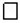 
Банк деректемелері:
Банктің атауы__________________________________
Банк шотының № ________________________________________
Шоттың үлгісі: ағымдағы ______________________________________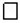 
Электрондық ақшаның электрондық әмияны
_____________________________________________________________
Р/с
№
Құжаттың атауы
Құжаттағы парақтардың саны
Ескертпе
1
2Қазақстан Республикасы
Еңбек және халықты әлеуметтік
қорғау министрі
2022 жылғы 22 қарашадағы
№ 470 бұйрыққа
10-қосымшаБалалы отбасыларға берілетін
мемлекеттік жәрдемақыларды
тағайындау және төлеу
қағидаларына
7-1-қосымшаНысан
1
Көрсетілетін қызметті берушінің атауы
Қазақстан Республикасы Еңбек және халықты әлеуметтік қорғау министрлігі Еңбек және әлеуметтік қорғау комитетінің аумақтық бөлімшелері (бұдан әрі – көрсетілетін қызметті беруші).
2
Мемлекеттік қызметті ұсыну тәсілдері
1) "Азаматтарға арналған үкімет" мемлекеттік корпорациясы" коммерциялық емес акционерлік қоғамы (бұдан әрі – Мемлекеттік корпорация);
2) ұялы байланыстың абоненттік құрылғысы;
3) www. egov. kz "электрондық үкімет" веб-порталы (бұдан әрі – портал).
3
Мемлекеттік қызмет көрсету мерзімі
Мемлекеттік қызмет көрсетудің мерзімдері:
1) Мемлекеттік корпорацияға немесе проактивті қызмет арқылы жүгінген кезде – 7 (жеті) жұмыс күні.
Мемлекеттік қызмет көрсету мерзімі жетіспейтін құжатты (құжаттарды) толықтыру үшін қажеттілігіне қарай іс материалдарын жете ресімдеу қажет болған жағдайларда күнтізбелік 30 (отыз) күн мерзімге ұзартылады, бұл ретте, егер құжаттар жете ресімделсе, мемлекеттік қызмет Мемлекеттік корпорацияға қосымша құжатты (құжаттарды) ұсынылған күннен бастап 7 (жеті) жұмыс күні ішінде көрсетіледі.
Мемлекеттік корпорация өтініш берушіні қосымша құжаттарды ұсыну қажеттілігі туралы 5 (бес) жұмыс күні ішінде хабардар етеді.
2) Мемлекеттік корпорацияға құжаттар топтамасын тапсыру үшін күтудің рұқсат етілген ең ұзақ уақыты – 15 минут;
3) мемлекеттік корпорацияда қызмет көрсетудің рұқсат етілген ең ұзақ уақыты – 20 минут.
4
Мемлекеттік қызметті көрсету нысаны
Электрондық (толық автоматтандырылған, ішінара автоматтандырылған)/ қағаз түрінде/ проактивті
5
Мемлекеттік қызметті көрсету нәтижесі
Жәрдемақы тағайындау туралы хабарлама.
Порталда жәрдемақы тағайындау туралы хабарлама, сондай-ақ жәрдемақы тағайындау туралы ақпарат көрсетілетін қызметті алушының "жеке кабинетіне" көрсетілетін қызметті берушінің уәкілетті адамының ЭЦҚ арқылы куәландырылған электрондық құжат нысанында жіберіледі.
Мемлекеттік корпорация көрсетілетін қызметті алушының ұялы телефонына sms-хабарландыру жіберу арқылы көрсетілетін қызметті алушыны қабылданған шешім туралы хабардар етеді.
Проактивті қызмет арқылы көрсетілетін қызметті алушының ұялы телефонына sms-хабарландыру арқылы.
6
Мемлекеттік қызметті көрсету кезінде көрсетілетін қызметті алушыдан алынатын төлем мөлшері және Қазақстан Республикасының заңнамасында көзделген жағдайларда оны алу тәсілдері
Мемлекеттік қызмет жеке тұлғаларға тегін көрсетіледі.
7
Көрсетілетін қызметті берушінің, Мемлекеттік корпорацияның және ақпарат объектілерінің жұмыс кестесі
1) көрсетілетін қызметті берушіде – Қазақстан Республикасының Еңбек кодексіне сәйкес демалыс және мереке күндерінен басқа, дүйсенбіден бастап жұманы қоса алғанда, сағат 13.00-ден 14.30-ға дейінгі түскі үзіліспен сағат 9.00-ден 18.30-ға дейін.
Өтінішті қабылдау және Мемлекеттік қызмет көрсету нәтижесін беру кестесі сағат 13.00-ден 14.30-ға дейінгі түскі үзіліспен сағат 9.00-ден 17.30-ға дейін.
Мемлекеттік қызмет алдын ала жазылусыз және жеделдетіп қызмет көрсетусіз кезек күту тәртібімен көрсетіледі;
2) Мемлекеттік корпорацияның – Қазақстан Республикасының Еңбек кодексіне сәйкес жексенбі және мереке күндерінен басқа, дүйсенбіден бастап сенбіні қоса алғанда, жұмыс кестесіне сәйкес түскі үзіліссіз сағат 9.00-ден 20.00-ге дейін.
Қабылдау жеделдетіп қызмет көрсетусіз, көрсетілетін қызметті алушының тіркелген жері бойынша "электрондық кезек" тәртібімен жүзеге асырылады, портал арқылы электрондық кезекті броньдауға болады.
3) порталда – жөндеу жұмыстарын жүргізуге байланысты техникалық үзілістерді қоспағанда, тәулік бойы (көрсетілетін қызметті алушы жұмыс уақыты аяқталғаннан кейін, Қазақстан Республикасының Еңбек кодексіне сәйкес демалыс және мереке күндері жүгінген кезде өтінішті қабылдау және мемлекеттік қызмет көрсету нәтижесін беру келесі жұмыс күні жүзеге асырылады).
Мемлекеттік қызмет көрсету орындарының мекенжайлары мынадай интернет-ресурстарда орналастырылған:
1) Министрлік – www.enbek.gov.kz "Мемлекеттік көрсетілетін қызметтер" бөлімі;
2) Мемлекеттік корпорация – www.gov4c.kz.
8
Мемлекеттік қызмет көрсету үшін көрсетілетін қызметті алушыдан талап етілетін құжаттар мен мәліметтердің тізбесі
Мемлекеттік қызметті көрсету үшін Мемлекеттік корпорацияға жүгінген кезде көрсетілетін қызметті алушы (немесе нотариус немесе нотариаттық іс-әрекеттер жасайтын лауазымды адам куәландырған сенімхат бойынша оның өкілі) Қазақстан Республикасының Еңбек және халықты әлеуметтік қорғау министрінің 2015 жылғы 5 мамырдағы № 319 бұйрығымен бекітілген Балалы отбасыларға берілетін мемлекеттік жәрдемақыларды тағайындау және төлеу қағидаларына (бұдан әрі – Қағидалар) 7-қосымшаға сәйкес нысан бойынша көпбалалы аналарға берілетін жәрдемақыны тағайындау үшін өтінішті және мынадай құжаттарды ұсынады:
1) өтініш берушінің жеке басын куәландыратын құжат немесе цифрлық құжаттар сервисінен электрондық құжат (сәйкестендіру үшін);
2) "Алтын алқа", "Күміс алқа" алқаларымен марапатталған немесе бұрын "Батыр ана" атағын алған, I және II дәрежелі "Ана даңқы" ордендерімен марапатталған көпбалалы ана атағын алғандығын немесе марапатталғанын растайтын құжат.
Байқоңыр қаласының тұрғындары үшін – Байқоңыр қаласының тұрғын үй шаруашылығы азаматтарды есепке алу және тіркеу бөлімінің анықтамасы.
Өтініш берушінің жеке басын куәландыратын және тұрғылықты жері бойынша тіркелгенін (тұру фактісін растау үшін), "Алтын алқа", "Күміс алқа" алқаларымен наградталған немесе бұрын "Батыр Ана" атағын алған, І және ІІ дәрежелі "Ана даңқы" ордендерімен наградталған көп балалы ананың марапатталғанын немесе атақ алғанын растайтын құжатты, сондай-ақ банк шотының нөмірі туралы мәліметтерді Қағидаларға 2-қосымшаға сәйкес мемлекеттік органдардың және (немесе) ұйымдардың ақпараттық жүйелеріне сауалдарына сәйкес тиісті мемлекеттік ақпараттық жүйелерден алады.
порталға:
жәрдемақы тағайындау үшін – Қағидаларға 12-2-қосымшаға сәйкес нысан бойынша көрсетілетін қызметті алушының ЭЦҚ-сымен куәландырылған электрондық құжат нысанында "электрондық үкімет" веб-порталы арқылы "Алтын алқа", "Күміс алқа" алқаларымен марапатталған немесе бұрын "Батыр ана" атағын алған, І және ІІ дәрежелі "Ана даңқы" ордендерімен марапатталған көпбалалы аналарға тағайындалатын және төленетін ай сайынғы мемлекеттік жәрдемақы тағайындауға өтініш, сонымен қатар "Алтын алқа", "Күміс алқа" алқаларымен марапатталған немесе бұрын "Батыр ана" атағын алған, I және II дәрежелі "Ана даңқы" ордендерімен марапатталған көпбалалы ана атағын алғандығын немесе марапатталғанын растайтын құжаттың электронды көшірмесі.
проактивті қызмет арқылы:
жәрдемақы тағайындау үшін – проактивті қызмет көрсетуге көрсетілетін қызметті алушының келісімі, сондай-ақ көрсетілетін қызметті алушының ұялы байланысының абоненттік құрылғысы арқылы банк шотының нөмірін растау немесе ұсыну туралы хабарлама жіберіледі.
Көрсетілетін қызметті берушілер бірреттік құпиясөз беру жолымен немесе порталдың хабарламасына жауап ретінде қысқа мәтіндік хабарлама жіберу жолымен порталда тіркелген пайдаланушының ұялы байланысының абоненттік нөмірі арқылы ұсынылған құжат иесінің келісімі жағдайында, іске асырылған интеграция арқылы цифрлық құжаттар сервисінен цифрлық құжаттарды алады.
9
Қазақстан Республикасының заңнамасында белгіленген мемлекеттік қызмет көрсетуден бас тарту үшін негіздер
1) мемлекеттік қызметті алу үшін көрсетілетін қызметті алушы ұсынған құжаттардың және (немесе) оларда қамтылған деректердің (мәліметтердің) дәйексіздігі анықталған;
2) көрсетілетін қызметті алушының және (немесе) мемлекеттік қызметті көрсету үшін қажетті ұсынылған материалдардың, деректер мен мәліметтердің Қағидаларда белгіленген талаптарға сәйкес келмеуі.
Уәкілетті мемлекеттік органның ақпараттық жүйесінен жәрдемақыларды тағайындау, төлеу немесе тағайындауға өтініш беру фактісін растайтын ақпарат алған кезде өтініш берушіге Қағидаларға 9-қосымшаға сәйкес нысан бойынша өтінішті қабылдаудан бас тарту туралы қолхат беріледі. Көрсетілетін қызметті алушы құжаттардың толық топтамасын ұсынбаған және (немесе) қолданылу мерзімі өткен құжаттарды ұсынған жағдайда Қағидаларға 10-қосымшаға сәйкес нысан бойынша жәрдемақыны тағайындауға өтінішті қабылдаудан тас тарту туралы қолхат беріледі.
10
Мемлекеттік қызметті, оның ішінде электрондық нысанда және Мемлекеттік корпорация арқылы көрсету ерекшеліктері ескеріле отырып қойылатын өзге де талаптар
1. Мемлекеттік қызмет көрсету орындарының мекенжайлары мынадай интернет-ресурстарда орналастырылған:
1) Министрлік – www.enbek.gov.kz "Мемлекеттік көрсетілетін қызметтер" бөлімі;
2) Мемлекеттік корпорация – www.gov4c.kz.
2. Заңнамада белгіленген тәртіппен өзіне-өзі қызмет көрсету, өз бетінше жүріп-тұру, бағдарлану, қабілетін толық немесе ішінара жоғалту мүмкіндігі бар көрсетілетін қызметті алушыларға мемлекеттік қызметті көрсету үшін құжаттарды қабылдауды Мемлекеттік корпорация қызметкері көрсетілетін қызметті алушының "1414" Бірыңғай байланыс орталығы, 8 800 080 7777 арқылы өтініші арқылы тұрғылықты жеріне барып жүргізеді.
3. Көрсетілетін қызметті алушының ЭЦҚ және мемлекеттік қызметті көрсету мәртебесі туралы ақпарат болған жағдайда көрсетілетін қызметті берушінің анықтамалық қызметтері, сондай-ақ "1414" Бірыңғай байланыс орталығы, 8 800 080 7777 арқылы портал арқылы электрондық нысанда мемлекеттік қызметті алу мүмкіндігі бар.
Көпбалалы анаға берілетін жәрдемақыны тағайындау проактивті қызмет арқылы қызмет көрсету субъектісінің бастамасы бойынша ұсынылады, оны көрсету үшін ұялы байланыстың абоненттік құрылғысы арқылы ұсынылған қызметті алу субъектісінің міндетті келісімі қажет.
Цифрлық құжаттар сервисі мобилді қосымшада авторизацияланған қолданушыларға қолжетімді. Цифрлық құжатты пайдалану үшін электрондық-цифрлық қолтаңбаны немесе бірреттік құпиясөзді пайдалану арқылы мобильді қосымшада авторизациядан өту, содан кейін "Цифрлық құжаттар" бөліміне өтіп, қажетті құжатты таңдау қажет.
Қазақстан Республикасының Еңбек және халықты әлеуметтік қорғау министрлігі балалы отбасыларға берілетін мемлекеттік жәрдемақыларды тағайындау және төлеу қағидаларын бекіткен немесе өзгерткен жағдайда үш жұмыс күні ішінде мемлекеттік қызметті көрсету туралы ақпаратты жаңартады және Бірыңғай байланыс орталығына жолдайды.Қазақстан Республикасы
Еңбек және халықты әлеуметтік
қорғау министрі
2022 жылғы 22 қарашадағы
№ 470 бұйрыққа
11-қосымшаБалалы отбасыларға берілетін
мемлекеттік жәрдемақыларды
тағайындау және төлеу
қағидаларына
11-қосымшаНысан
Р/с
№
ЖСН
Отбасы мүшелерінің тегі, аты, әкесінің аты (бар болса)
Өтініш берушіге туыстық қатынасы
Туған күні және жылы
1
2
3
Р/с
№
Тегі, аты, әкесінің аты (бар болса)
Облыс
Қала (аудан)
Ауыл
Көше (шағын аудан)
Үй
Пәтер
1
2
3
Р/с №
Баланың ЖСН
Баланың тегі, аты, әкесінің аты (бар болса)
Туған күні
Баланың тууын тіркеу актілік жазбасының №
Баланың тууын тіркеу күні
Қайтыс болған күні
Баланың қайтыс болуы туралы актілік жазбаның №
Анасының тегі, аты, әкесінің аты (бар болса)
Әкесінің тегі аты, әкесінің аты (бар болса)
1
2
Р/с №
Некеге (ерлі-зайыптылық) тұрғандар туралы мәліметтер
Некеге (ерлі-зайыптылық) тұрғандар туралы мәліметтер
Некеге (ерлі-зайыптылық) тұрғандар туралы мәліметтер
Некеге (ерлі-зайыптылық) тұрғандар туралы мәліметтер
Некеге (ерлі-зайыптылық) тұрғандар туралы мәліметтер
Некеге (ерлі-зайыптылық) тұрғаннан кейінгі тегі
Некеге (ерлі-зайыптылық) тұрғаннан кейінгі тегі
Некеге (ерлі-зайыптылық) тұрғаннан кейінгі тегі
Некеге (ерлі-зайыптылық) тұрғаннан кейінгі тегі
Неке (ерлі-зайыптылық) қию туралы куәлікті берген орган
Неке (ерлі-зайыптылық) қию туралы актілік жазбаның №
Неке(ерлі-зайыптылық) қию туралы куәліктің (құжаттың) №
Неке (ерлі-зайыптылық) қию туралы куәлікті берген күн
Р/с №
әке
әке
әке
ана
ана
әке
әке
ана
ана
Неке (ерлі-зайыптылық) қию туралы куәлікті берген орган
Неке (ерлі-зайыптылық) қию туралы актілік жазбаның №
Неке(ерлі-зайыптылық) қию туралы куәліктің (құжаттың) №
Неке (ерлі-зайыптылық) қию туралы куәлікті берген күн
Р/с №
Тегі, аты, әкесінің аты (бар болса)
Туған күні
Тегі, аты, әкесінің аты (бар болса)
Тегі, аты, әкесінің аты (бар болса)
Туған күні
Тегі, аты, әкесінің аты (бар болса)
Туған күні
Тегі, аты, әкесінің аты (бар болса)
Туған күні
Неке (ерлі-зайыптылық) қию туралы куәлікті берген орган
Неке (ерлі-зайыптылық) қию туралы актілік жазбаның №
Неке(ерлі-зайыптылық) қию туралы куәліктің (құжаттың) №
Неке (ерлі-зайыптылық) қию туралы куәлікті берген күн
Р/с №
Неке (ерлі-зайыптылық) бұзушылар туралы мәліметтер
Неке (ерлі-зайыптылық) бұзушылар туралы мәліметтер
Неке (ерлі-зайыптылық) бұзушылар туралы мәліметтер
Неке (ерлі-зайыптылық) бұзушылар туралы мәліметтер
Некені (ерлі-зайыптылық) бұзғаннан кейінгі тегі
Некені (ерлі-зайыптылық) бұзғаннан кейінгі тегі
Некені (ерлі-зайыптылық) бұзғаннан кейінгі тегі
Некені (ерлі-зайыптылық) бұзғаннан кейінгі тегі
Неке (ерлі-зайыптылық) бұзу туралы куәлікті берген орган
Неке (ерлі-зайыптылық) бұзу туралы актілік жазбаның №
Неке (ерлі-зайыптылық) бұзу туралы куәліктің (құжат тың) №
Неке (ерлі-зайыптылық) бұзу туралы куәлікті берген күн
Р/с №
әке
әке
ана
ана
әке
әке
ана
ана
Неке (ерлі-зайыптылық) бұзу туралы куәлікті берген орган
Неке (ерлі-зайыптылық) бұзу туралы актілік жазбаның №
Неке (ерлі-зайыптылық) бұзу туралы куәліктің (құжат тың) №
Неке (ерлі-зайыптылық) бұзу туралы куәлікті берген күн
Р/с №
Туған күні
Тегі, аты, әкесінің аты (бар болса)
Туған күні
Тегі, аты, әкесінің аты (бар болса)
Туған күні
Тегі, аты, әкесінің аты (бар болса)
Туған күні
Тегі, аты, әкесінің аты (бар болса)
Неке (ерлі-зайыптылық) бұзу туралы куәлікті берген орган
Неке (ерлі-зайыптылық) бұзу туралы актілік жазбаның №
Неке (ерлі-зайыптылық) бұзу туралы куәліктің (құжат тың) №
Неке (ерлі-зайыптылық) бұзу туралы куәлікті берген күн
Р/с №
Қамқоршылық / қорғаншылық туралы шешімнің нөмірі және күні
Қамқоршылық/ қорғаншылық туралы шешімді берген орган
Қамқоршының тегі, аты, әкесінің аты (бар болса) туған күні
Қамқорлығындағы/асырауындағы адамның тегі, аты, әкесінің аты (бар болса)
Қамқорлығындағы / асырауындағы адамның туған күні
Р/с №
Р/с №
Өтініш берушінің тегі, аты, әкесінің аты (бар болса)
Өтініш берушінің туған күні
Асырап алынған баланың тегі, аты, әкесінің аты (бар болса)
Асырап алған баланың туған күні
Құжатты бер ген органның атауы
Шешімнің №
Шешім шығарылған күн
Шешімнің заңды күшіне енген күні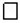 
Банк деректемелері:
Банктің атауы________________________________________________
Банк шотының № ___________________________________________
Шоттың үлгісі: ағымдағы ______________________________________
Банк деректемелері:
Банктің атауы________________________________________________
Банк шотының № ___________________________________________
Шоттың үлгісі: ағымдағы ______________________________________
Банк деректемелері:
Банктің атауы________________________________________________
Банк шотының № ___________________________________________
Шоттың үлгісі: ағымдағы ______________________________________
Банк деректемелері:
Банктің атауы________________________________________________
Банк шотының № ___________________________________________
Шоттың үлгісі: ағымдағы ______________________________________
Банк деректемелері:
Банктің атауы________________________________________________
Банк шотының № ___________________________________________
Шоттың үлгісі: ағымдағы ______________________________________
Банк деректемелері:
Банктің атауы________________________________________________
Банк шотының № ___________________________________________
Шоттың үлгісі: ағымдағы ______________________________________
Банк деректемелері:
Банктің атауы________________________________________________
Банк шотының № ___________________________________________
Шоттың үлгісі: ағымдағы ______________________________________
Банк деректемелері:
Банктің атауы________________________________________________
Банк шотының № ___________________________________________
Шоттың үлгісі: ағымдағы ______________________________________
Банк деректемелері:
Банктің атауы________________________________________________
Банк шотының № ___________________________________________
Шоттың үлгісі: ағымдағы ______________________________________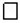 
Электрондық ақшаның электрондық әмияны
______________________________________________________________
Электрондық ақшаның электрондық әмияны
______________________________________________________________
Электрондық ақшаның электрондық әмияны
______________________________________________________________
Электрондық ақшаның электрондық әмияны
______________________________________________________________
Электрондық ақшаның электрондық әмияны
______________________________________________________________
Электрондық ақшаның электрондық әмияны
______________________________________________________________
Электрондық ақшаның электрондық әмияны
______________________________________________________________
Электрондық ақшаның электрондық әмияны
______________________________________________________________
Электрондық ақшаның электрондық әмияны
______________________________________________________________Қазақстан Республикасы
Еңбек және халықты әлеуметтік
қорғау министрі
2022 жылғы 22 қарашадағы
№ 470 бұйрыққа
12-қосымшаБалалы отбасыларға
берілетін мемлекеттік
жәрдемақыларды тағайындау
және төлеу қағидаларына
12-қосымшаНысан
Р/с №
Баланың тегі, аты, әкесінің аты (бар болса)
Баланың ЖСН
Туған жылы, айы және күні
Мүгедектікті белгілеу күні
Мүгедектікті белгілеу туралы медициналық-әлеуметтік анықтама №
Р/с №
Баланың ЖСН
Баланың тегі, аты, әкесінің аты (бар болса)
Туған күні
Баланың тууын тіркеу туралы актілік жазбаның №
Баланың тууын тіркеу күні
Қайтыс болған күні
Баланың қайтыс болуы туралы актілік жазбаның №
Анасының тегі, аты, әкесінің аты (бар болса)
Әкесінің тегі аты, әкесінің аты (бар болса)
1
2
Р/с №
Некеге (ерлі-зайыптылық) тұрғандар туралы мәліметтер
Некеге (ерлі-зайыптылық) тұрғандар туралы мәліметтер
Некеге (ерлі-зайыптылық) тұрғандар туралы мәліметтер
Некеге (ерлі-зайыптылық) тұрғандар туралы мәліметтер
Некеге (ерлі-зайыптылық) тұрғандар туралы мәліметтер
Некеге (ерлі-зайыптылық) тұрғаннан кейінгі тегі
Некеге (ерлі-зайыптылық) тұрғаннан кейінгі тегі
Некеге (ерлі-зайыптылық) тұрғаннан кейінгі тегі
Некеге (ерлі-зайыптылық) тұрғаннан кейінгі тегі
Неке (ерлі-зайыптылық) қию туралы куәлікті берген орган
Неке (ерлі-зайыптылық) қию туралы актілік жазбаның №
Неке (ерлі-зайыптылық) қию туралы куәліктің (құжаттың) №
Неке (ерлі-зайыптылық) қию туралы куәлікті берген күн
Р/с №
әке
әке
әке
ана
ана
әке
әке
ана
ана
Неке (ерлі-зайыптылық) қию туралы куәлікті берген орган
Неке (ерлі-зайыптылық) қию туралы актілік жазбаның №
Неке (ерлі-зайыптылық) қию туралы куәліктің (құжаттың) №
Неке (ерлі-зайыптылық) қию туралы куәлікті берген күн
Р/с №
Тегі, аты, әкесінің аты (бар болса)
Туған күні
Тегі, аты, әкесінің аты (бар болса)
Тегі, аты, әкесінің аты (бар болса)
Туған күні
Тегі, аты, әкесінің аты (бар болса)
Туған күні
Тегі, аты, әкесінің аты (бар болса)
Туған күні
Неке (ерлі-зайыптылық) қию туралы куәлікті берген орган
Неке (ерлі-зайыптылық) қию туралы актілік жазбаның №
Неке (ерлі-зайыптылық) қию туралы куәліктің (құжаттың) №
Неке (ерлі-зайыптылық) қию туралы куәлікті берген күн
Р/с №
Неке (ерлі-зайыптылық) бұзушылар туралы мәліметтер
Неке (ерлі-зайыптылық) бұзушылар туралы мәліметтер
Неке (ерлі-зайыптылық) бұзушылар туралы мәліметтер
Неке (ерлі-зайыптылық) бұзушылар туралы мәліметтер
Некені (ерлі-зайыптылық) бұзғаннан кейінгі тегі
Некені (ерлі-зайыптылық) бұзғаннан кейінгі тегі
Некені (ерлі-зайыптылық) бұзғаннан кейінгі тегі
Некені (ерлі-зайыптылық) бұзғаннан кейінгі тегі
Неке (ерлі-зайыптылық) бұзу туралы куәлікті берген орган
Неке (ерлі-зайыптылық) бұзу туралы актілік жазбаның №
Неке (ерлі-зайыптылық) бұзу туралы куәліктің (құжат тың) №
Неке (ерлі-зайыптылық) бұзу туралы куәлікті берген күн
Р/с №
әке
әке
ана
ана
әке
әке
ана
ана
Неке (ерлі-зайыптылық) бұзу туралы куәлікті берген орган
Неке (ерлі-зайыптылық) бұзу туралы актілік жазбаның №
Неке (ерлі-зайыптылық) бұзу туралы куәліктің (құжат тың) №
Неке (ерлі-зайыптылық) бұзу туралы куәлікті берген күн
Р/с №
Туған күні
Тегі, аты, әкесінің аты (бар болса)
Туған күні
Тегі, аты, әкесінің аты (бар болса)
Туған күні
Тегі, аты, әкесінің аты (бар болса)
Туған күні
Тегі, аты, әкесі нің аты (бар болса)
Неке (ерлі-зайыптылық) бұзу туралы куәлікті берген орган
Неке (ерлі-зайыптылық) бұзу туралы актілік жазбаның №
Неке (ерлі-зайыптылық) бұзу туралы куәліктің (құжат тың) №
Неке (ерлі-зайыптылық) бұзу туралы куәлікті берген күн
Р/с №
Қамқоршылық / қорғаншылық туралы шешімнің нөмірі және күні
Қамқоршылық/ қорғаншылық туралы шешімді берген орган
Қамқоршының тегі, аты, әкесінің аты (бар болса) туған күні
Қамқорлығындағы/асырауындағы адамның тегі, аты, әкесінің аты (бар болса)
Қамқорлығындағы / асырауындағы адамның туған күні
Р/с №
Өтініш берушінің тегі, аты, әкесінің аты (бар болса)
Өтініш берушінің туған күні
Асырап алынған баланың тегі, аты, әкесінің аты (бар болса)
Асырап алған баланың туған күні
Құжатты бер ген органның атауы
Шешімнің №
Шешім шығарылған күн
Шешімнің заңды күшіне енген күні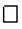 
Банк деректемелері:
Банктің атауы___________________________
Банк шотының № _________________________
Шоттың үлгісі: ағымдағы _________________________
Банк деректемелері:
Банктің атауы___________________________
Банк шотының № _________________________
Шоттың үлгісі: ағымдағы _________________________
Банк деректемелері:
Банктің атауы___________________________
Банк шотының № _________________________
Шоттың үлгісі: ағымдағы _________________________
Банк деректемелері:
Банктің атауы___________________________
Банк шотының № _________________________
Шоттың үлгісі: ағымдағы _________________________
Банк деректемелері:
Банктің атауы___________________________
Банк шотының № _________________________
Шоттың үлгісі: ағымдағы _________________________
Банк деректемелері:
Банктің атауы___________________________
Банк шотының № _________________________
Шоттың үлгісі: ағымдағы _________________________
Банк деректемелері:
Банктің атауы___________________________
Банк шотының № _________________________
Шоттың үлгісі: ағымдағы _________________________
Банк деректемелері:
Банктің атауы___________________________
Банк шотының № _________________________
Шоттың үлгісі: ағымдағы _________________________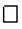 
Электрондық ақшаның электрондық әмияны _____________________
Электрондық ақшаның электрондық әмияны _____________________
Электрондық ақшаның электрондық әмияны _____________________
Электрондық ақшаның электрондық әмияны _____________________
Электрондық ақшаның электрондық әмияны _____________________
Электрондық ақшаның электрондық әмияны _____________________
Электрондық ақшаның электрондық әмияны _____________________
Электрондық ақшаның электрондық әмияны _____________________Қазақстан Республикасы
Еңбек және халықты әлеуметтік
қорғау министрі
2022 жылғы 22 қарашадағы
№ 470 бұйрыққа
13-қосымшаБалалы отбасыларға берілетін
мемлекеттік жәрдемақыларды
тағайындау және төлеу
қағидаларына
17-қосымшаНысанҚазақстан Республикасы
Еңбек және халықты әлеуметтік
қорғау министрі
2022 жылғы 22 қарашадағы
№ 470 бұйрыққа
14-қосымшаБалалы отбасыларға берілетін
мемлекеттік жәрдемақыларды
тағайындау және төлеу
қағидаларына
18-қосымшаНысанҚазақстан Республикасы
Еңбек және халықты әлеуметтік
қорғау министрі
2022 жылғы 22 қарашадағы
№ 470 бұйрыққа
15-қосымшаБалалы отбасыларға
берілетін мемлекеттік
жәрдемақыларды тағайындау
және төлеу қағидаларына
19-қосымшаНысанҚазақстан Республикасы
Еңбек және халықты әлеуметтік
қорғау министрі
2022 жылғы 22 қарашадағы
№ 470 бұйрыққа
16-қосымшаБалалы отбасыларға берілетін
мемлекеттік жәрдемақыларды
тағайындау және төлеу
қағидаларына
21-қосымшаНысанҚазақстан Республикасы
Еңбек және халықты әлеуметтік
қорғау министрі
2022 жылғы 22 қарашадағы
№ 470 бұйрыққа 
17-қосымшаБалалы отбасыларға берілетін
мемлекеттік жәрдемақыларды
тағайындау және төлеу
қағидаларына
27-қосымшаНысанҚазақстан Республикасы
Еңбек және халықты
әлеуметтік қорғау министрі
2022 жылғы 22 қарашадағы
№ 470 бұйрыққа
18-қосымша/Балалы отбасыларға берілетін
мемлекеттік жәрдемақыларды
тағайындау және төлеу
қағидаларына
28-қосымшаНысанҚазақстан Республикасы
Еңбек және халықты
әлеуметтік қорғау министрі
2022 жылғы 22 қарашадағы
№ 470 бұйрыққа
19-қосымшаБалалы отбасыларға
берілетін мемлекеттік
жәрдемақыларды тағайындау
және төлеу қағидаларына
29-қосымшаНысан
Р/с
№
Құжаттың атауы
Құжаттағы парақтар саны
Ескертпе
1
2Қазақстан Республикасы
Еңбек және халықты
әлеуметтік қорғау министрі
2022 жылғы 22 қарашадағы
№ 470 бұйрыққа
20-қосымшаБалалы отбасыларға берілетін
мемлекеттік жәрдемақыларды
тағайындау және төлеу
қағидаларына
12-1-қосымшаНысан
Р/с
№
Жеке сәйкестендіру нөмірі
Отбасы мүшелерінің тегі, аты, әкесінің аты (бар болса)
Өтініш берушіге туыстық қатынасы
Туған күні және жылы
1
2
3
4
Р/с №
Тегі, аты, әкесінің аты (бар болса)
Облыс
Қала (аудан)
Ауыл
Көше (шағын аудан)
Үй
Пәтер
1
2
3
Р/с №
Баланың ЖСН
Баланың тегі, аты, әкесінің аты (бар болса)
Туған күні
Баланың тууын тіркеу актілік жазбасының №
Баланың тууын тіркеу күні
Қайтыс болған күні
Баланың қайтыс болуы туралы актілік жазбаның №
Анасының тегі, аты, әкесінің аты (бар болса)
Әкесінің тегі аты, әкесінің аты (бар болса)
1
2
Р/с №
Некеге (ерлі-зайыптылық) тұрғандар туралы мәліметтер
Некеге (ерлі-зайыптылық) тұрғандар туралы мәліметтер
Некеге (ерлі-зайыптылық) тұрғандар туралы мәліметтер
Некеге (ерлі-зайыптылық) тұрғандар туралы мәліметтер
Некеге (ерлі-зайыптылық) тұрғандар туралы мәліметтер
Некеге (ерлі-зайыптылық) тұрғаннан кейінгі тегі
Некеге (ерлі-зайыптылық) тұрғаннан кейінгі тегі
Некеге (ерлі-зайыптылық) тұрғаннан кейінгі тегі
Некеге (ерлі-зайыптылық) тұрғаннан кейінгі тегі
Некеге (ерлі-зайыптылық) тұрғаннан кейінгі тегі
Р/с №
әке
әке
ана
ана
ана
әке
әке
әке
ана
ана
Р/с №
Тегі, аты, әкесінің аты (бар болса)
Туған күні
Тегі, аты, әкесінің аты (бар болса)
Туған күні
Тегі, аты, әкесінің аты (бар болса)
Тегі, аты, әкесінің аты (бар болса)
Туған күні
Тегі, аты, әкесінің аты (бар болса)
Тегі, аты, әкесінің аты (бар болса)
Туған күні
Неке (ерлі-зайыптылық) қию туралы куәлікті берген орган
Неке (ерлі-зайыптылық) қию туралы актілік жазбаның №
Неке (ерлі-зайыптылық) қию туралы куәліктің (құжаттың) №
Неке (ерлі-зайыптылық) қию туралы куәлікті берген күн
Неке (ерлі-зайыптылық) қию туралы куәлікті берген орган
Неке (ерлі-зайыптылық) қию туралы актілік жазбаның №
Неке (ерлі-зайыптылық) қию туралы куәліктің (құжаттың) №
Неке (ерлі-зайыптылық) қию туралы куәлікті берген күн
Неке (ерлі-зайыптылық) қию туралы куәлікті берген орган
Неке (ерлі-зайыптылық) қию туралы актілік жазбаның №
Неке (ерлі-зайыптылық) қию туралы куәліктің (құжаттың) №
Неке (ерлі-зайыптылық) қию туралы куәлікті берген күн
Р/с
№
Неке (ерлі-зайыптылық) бұзушылар туралы мәліметтер
Неке (ерлі-зайыптылық) бұзушылар туралы мәліметтер
Неке (ерлі-зайыптылық) бұзушылар туралы мәліметтер
Неке (ерлі-зайыптылық) бұзушылар туралы мәліметтер
Неке (ерлі-зайыптылық) бұзушылар туралы мәліметтер
Некені (ерлі-зайыптылық) бұзғаннан кейінгі тегі
Некені (ерлі-зайыптылық) бұзғаннан кейінгі тегі
Некені (ерлі-зайыптылық) бұзғаннан кейінгі тегі
Некені (ерлі-зайыптылық) бұзғаннан кейінгі тегі
Р/с
№
әке
әке
ана
ана
әке
әке
әке
ана
ана
Р/с
№
Туған күні
Тегі, аты, әкесінің аты (бар болса)
Туған күні
Тегі, аты, әкесінің аты (бар болса)
Туған күні
Туған күні
Тегі, аты, әкесінің аты (бар болса)
Туған күні
Тегі, аты, әкесі нің аты (бар болса)
Неке (ерлі-зайыптылық) бұзу туралы куәлікті берген орган
Неке (ерлі-зайыптылық) бұзу туралы актілік жазбаның №
Неке (ерлі-зайыптылық) бұзу туралы куәліктің (құжат тың) №
Неке (ерлі-зайыптылық) бұзу туралы куәлікті берген күн
Неке (ерлі-зайыптылық) бұзу туралы куәлікті берген орган
Неке (ерлі-зайыптылық) бұзу туралы актілік жазбаның №
Неке (ерлі-зайыптылық) бұзу туралы куәліктің (құжат тың) №
Неке (ерлі-зайыптылық) бұзу туралы куәлікті берген күн
Неке (ерлі-зайыптылық) бұзу туралы куәлікті берген орган
Неке (ерлі-зайыптылық) бұзу туралы актілік жазбаның №
Неке (ерлі-зайыптылық) бұзу туралы куәліктің (құжат тың) №
Неке (ерлі-зайыптылық) бұзу туралы куәлікті берген күн
Р/с №
Қамқоршылық / қорғаншылық туралы шешімнің нөмірі және күні
Қамқоршылық/ қорғаншылық туралы шешімді берген орган
Қамқоршының тегі, аты, әкесінің аты (бар болса) туған күні
Қамқорлығындағы/асырауындағы адамның тегі, аты, әкесінің аты (бар болса)
Қамқорлығындағы / асырауындағы адамның туған күні
Р/с №
Р/с №
Өтініш берушінің тегі, аты, әкесінің аты (бар болса)
Өтініш берушінің туған күні
Асырап алынған баланың тегі, аты, әкесінің аты (бар болса)
Асырап алған баланың туған күні
Құжатты бер ген органның атауы
Шешімнің №
Шешім шығарылған күн
Шешімнің заңды күшіне енген күні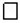 
Банк деректемелері:
Банктің атауы __________________________
Банк шотының № _________________________
Шоттың үлгісі: ағымдағы _________________________
Банк деректемелері:
Банктің атауы __________________________
Банк шотының № _________________________
Шоттың үлгісі: ағымдағы _________________________
Банк деректемелері:
Банктің атауы __________________________
Банк шотының № _________________________
Шоттың үлгісі: ағымдағы _________________________
Банк деректемелері:
Банктің атауы __________________________
Банк шотының № _________________________
Шоттың үлгісі: ағымдағы _________________________
Банк деректемелері:
Банктің атауы __________________________
Банк шотының № _________________________
Шоттың үлгісі: ағымдағы _________________________
Банк деректемелері:
Банктің атауы __________________________
Банк шотының № _________________________
Шоттың үлгісі: ағымдағы _________________________
Банк деректемелері:
Банктің атауы __________________________
Банк шотының № _________________________
Шоттың үлгісі: ағымдағы _________________________
Банк деректемелері:
Банктің атауы __________________________
Банк шотының № _________________________
Шоттың үлгісі: ағымдағы _________________________
Банк деректемелері:
Банктің атауы __________________________
Банк шотының № _________________________
Шоттың үлгісі: ағымдағы _________________________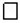 
Электрондық ақшаның электрондық әмияны ____________________
Электрондық ақшаның электрондық әмияны ____________________
Электрондық ақшаның электрондық әмияны ____________________
Электрондық ақшаның электрондық әмияны ____________________
Электрондық ақшаның электрондық әмияны ____________________
Электрондық ақшаның электрондық әмияны ____________________
Электрондық ақшаның электрондық әмияны ____________________
Электрондық ақшаның электрондық әмияны ____________________
Электрондық ақшаның электрондық әмияны ____________________Қазақстан Республикасы
Еңбек және халықты
әлеуметтік қорғау министрі
2022 жылғы 22 қарашадағы
№ 470 бұйрыққа
21-қосымшаБалалы отбасыларға берілетін
мемлекеттік жәрдемақыларды
тағайындау және төлеу
қағидаларына
12-2-қосымшаНысан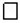 
Банк деректемелері: 
Банктің атауы__________________________
Банк шотының № _________________________
Шоттың үлгісі: ағымдағы _________________________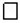 
Электрондық ақшаның электрондық әмияны _____________________